Project File No:	[## insert]Project ID:		[## insert]Engagement ID:	[## insert]Document ID:	[## insert][## Insert Project Name] – [## insert description of consultancy services (e.g. architectural services)]Consultancy Agreement
related to construction
(Long form)[insert]Principal[insert]Consultant[Guidance Notes (located throughout this document) and items that you need to complete are shown in yellow shading.  Ensure you remove guidance notes before releasing this document.]The copyright in this Consultancy Agreement (Long form) is owned by the State of Victoria (Department of Treasury and Finance).© State of Victoria 2022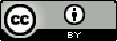 You are free to re-use this Consultancy Agreement (Long form) under a Creative Commons Attribution 4.0 licence, provided you credit the State of Victoria (Department of Treasury and Finance) as author, indicate if changes were made and comply with the other licence terms. The licence does not apply to any branding, including Government logos.Copyright queries may be directed to IPpolicy@dtf.vic.gov.auContents1.	Definitions and interpretation	11.1	Definitions	11.2	Interpretation	101.3	Calculation of time	111.4	No bias against drafter	111.5	Provisions limiting or excluding liability	112.	General obligations of the Consultant	112.1	Performance of the Services	112.2	Consultant's acknowledgements	122.3	Standard of care	122.4	No authority to act	122.5	Consultant to inform itself	132.6	Co-ordination with Other Contractors	132.7	Access	132.8	Conflict of interest	132.9	Subcontracting	142.10	Assignment	142.11	Novation	142.12	Comply with Statutory Requirements and Principal's Policies and Procedures	142.13	Work health and safety	152.14	Non-conforming cladding	152.15	Modern slavery	153.	Specific obligations of the Consultant related to the Services	163.1	Application	163.2	Design and quality	163.3	Additional work, health and safety obligations	163.4	Consultant Statement	163.5	No authority to give directions or waive requirements	173.6	Interpretation of the Brief	173.7	Co-ordination with other Projects/Programs	173.8	Services not included	173.9	Site Restrictions	183.10	Cost Control	183.11	Proactive review of all Project Contractor Documentation	184.	General obligations of the Principal	194.1	Payment of Fee	194.2	Provision of information	194.3	Site access	194.4	Assignment	205.	Personnel	205.1	Principal's Representative	205.2	Consultant's personnel	205.3	Key People	205.4	Removal of persons	215.5	Compliance with Code of Conduct	216.	Insurance	216.1	Consultant insurance obligations	216.2	Failure to insure	226.3	Period of insurance	236.4	Notice of potential claim	236.5	Cross liability	237.	Documentation	237.1	Order of precedence	237.2	Principal's Material and ownership of Principal's Material	247.3	Preparation of Deliverables	247.4	Prepare Deliverables within Principal's Budget	257.5	Discrepancies	257.6	Principal's Representative may review Deliverables	267.7	No obligation to review	267.8	No alteration of Deliverables	267.9	Copies of Deliverables	268.	Intellectual Property	268.1	Intellectual Property Rights	268.2	Existing IP Rights or Third Party IP Rights	278.3	Data	278.4	Intellectual Property Right warranty	288.5	Moral Rights	288.6	Survive termination	299.	Confidentiality, Media, Privacy and Data Protection	299.1	Confidentiality	299.2	Media	309.3	Privacy	319.4	Survive termination	319.5	Protective Data Security Standards	3110.	Quality	3110.1	Quality assurance	3110.2	Non-complying Deliverables or Services	3210.3	Re-performance of the non-complying Services	3210.4	Notice of errors	3211.	Time	3211.1	Progress	3211.2	Consultant's Program	3311.3	Suspension	3411.4	Notice of matters impacting progress	3412.	Variation	3512.1	Variation Price Request	3512.2	Variation Order	3512.3	Cost of Variation	3512.4	Rates and prices	3612.5	Omissions	3612.6	Notice of Directions	3613.	Payment	3713.1	Payment obligation	3713.2	Payment Claims	3713.3	Form of Payment Claims	3713.4	Payment Statements	3713.5	Final Payment Claim and Final Payment Statement	3813.6	Payment	3813.7	Payment on account	3913.8	Correction of Payment Statements	3913.9	Interest	3913.10	Right of set-off	4013.11	Payment of workers and subconsultants	4013.12	SOP Act	4113.13	Downstream SOP Act issues	4113.14	Provisional Sums	4214.	Goods and Services Tax	4214.1	Interpretation	4214.2	GST exclusive	4314.3	Reimbursements and similar payments	4314.4	GST payable	4314.5	Variation	4315.	Notices	4315.1	Delivery of notices	4315.2	When notice taken to be received	4415.3	Notices sent by more than one method of communication	4415.4	Document Management System	4416.	Termination	4516.1	Preservation of rights	4516.2	Consultant default	4516.3	Principal default	4616.4	Contents of notice of default	4616.5	Termination for insolvency or breach	4616.6	Removal of suspension	4616.7	Principal's entitlements after termination	4716.8	Termination for convenience	4716.9	Costs	4717.	Dispute resolution	4817.1	Disputes	4817.2	Notice of dispute	4817.3	Executive Negotiation	4817.4	Mediation	4817.5	Expert Determination	4917.6	Arbitration	5017.7	Survive termination	5017.8	Continuation of Services	5017.9	Summary relief	5017.10	Proportionate Liability Scheme	5018.	Indemnity and limitation of liability	5118.1	General indemnity	5118.2	Intellectual Property and Moral Rights indemnity	5118.3	Downstream SOP Act indemnity	5218.4	Not used	5218.5	Not used	5219.	Records, Reporting and Financial Information	5219.1	Consultant’s Records	5219.2	Meetings and Reporting	5219.3	Shared Reporting Process	5419.4	Evidence of financial standing or financial arrangements	5420.	Government Policies	5520.1	Mandatory Policies	5520.2	Local Jobs First	5520.3	Social Procurement	5520.4	Fair Jobs Code	5520D	Not in use	5521.	General	5521.1	Governing law	5521.2	Jurisdiction	5521.3	Amendments	5621.4	Waiver	5621.5	No representation or reliance	5621.6	Indemnities	5621.7	Counterparts	5621.8	Expense	5621.9	Severance	5721.10	Taxes	5721.11	No partnership, joint venture or other fiduciary relationship	5721.12	Joint and several liability	5721.13	Entire agreement	5721.14	Prior work	5721.15	Employment Policy	5721.16	Probity Event	5821.17	Auditing	58Schedule 1 - Agreement Particulars	61Schedule 2 - Fees and Expenses	68Schedule 3 - Key People	70Schedule 4 - Deed of Novation	71Schedule 5 - Confidentiality Undertaking	81Schedule 6 - Statutory Declaration	83Schedule 7 - Not in use	84Schedule 8 - Consultant Statement	85Schedule 9 - Not in use	86Schedule 10 - Mandatory Policies	87Schedule 10A - Supplier Code of Conduct	87Schedule 11A - Local Jobs First	88Schedule 11B - Social Procurement	92Schedule 11C - Fair Jobs Code	98Consultancy AgreementDateParties	[Insert] ACN [Insert] of [Insert] (Principal)[Insert] ACN [Insert] of [Insert] (Consultant)BackgroundThe Principal wishes to engage the Consultant to perform the Services in accordance with the Agreement. The Principal and the Consultant agree that the Consultant will perform the Services for the Principal in accordance with the Agreement.Operative provisionsDefinitions and interpretationDefinitionsIn the Agreement:Agreement means the agreement between the Principal and the Consultant constituted by the Agreement Documents.Agreement Documents means:this document (including the Schedules);the Brief; andthe documents (if any) listed in Item 4.Agreement Particulars means the particulars set out in Schedule 1.Approval means any licence, permit, consent, approval, authorisation, determination, certificate, permission or the like from any Authority or under any law, or any requirement made under any law, which must be obtained or satisfied (as the case may be) to:perform the Services; oroccupy and use the completed Works, to the extent that Approvals in connection with the Services are required for that purpose.Associate means, in relation to a person, any officer, agent, adviser, consultant, contractor or employee of that person.Authority means any:government or any governmental, semi-governmental or local government authority, local council, administrative or judicial body or tribunal, department, commission, public authority, agency, Minister, statutory corporation or instrumentality;person having a right to impose a requirement, or whose consent is required, under law in connection with any part of the Services; orperson having jurisdiction over, or ownership of, the Works.Award Date means the date on which the Agreement has been completed and executed by the Principal and the Consultant.BCA Volume One means Volume One of the National Construction Code Series including any variations or additions in the Appendix Victoria set out in the Appendices to that Volume.Brief means the document or documents identified in Item 2 as constituting the Brief.Budget Excess has the meaning given in clause 7.4(b)(i).Business Day means a day:that is not a Saturday, Sunday or public holiday;on which banks are open for business generally in Melbourne, Victoria; andthat is not a day that is wholly or partially observed as a public holiday throughout Victoria.Claim includes any claim, action, demand or proceeding (including by way of contribution or indemnity), whether for any claim for an extension of time to a Milestone Date, an increase in the Fee, the payment of money (including damages) or any other relief or remedy, and whether:under, arising out of, or in any way in connection with, the Agreement;arising out of or in connection with, the Services or either party's conduct before the Commencement Date; orotherwise at law including:under statute;in tort for negligence or otherwise, including negligent misrepresentation; orfor restitution, including restitution based on unjust enrichment.Code of Conduct means the Code of Conduct for Victorian Public Sector Employees 2015 (as amended from time to time) issued by the Victorian Public Sector Standards Commissioner pursuant to section 61 of the Public Administration Act 2004 (Vic).Code of Practice means any code of practice as defined in, and approved under, the Privacy and Data Protection Act 2014 (Vic) or the Health Records Act 2001 (Vic) (as applicable).Commencement Date means the earlier of:the Award Date; andthe date on which the Consultant commenced performance of the Services.Confidential Information means all Deliverables and the Principal's Materials and other Information disclosed to the Consultant by the Principal, the Principal's Representative or any other person acting on behalf of the Principal, for or in connection with the Services, whether the Principal's Materials or other Information was:disclosed orally, in writing or in electronic or machine readable form;disclosed or created before, on or after the date of this Agreement;disclosed as a result of discussions between the parties concerning or arising out of the Services; ordisclosed by the Principal, the Principal's Representative or by a person acting on behalf of the Principal.Consultant Statement means a written statement in the terms set out in Schedule 8.  This definition applies if indicated in Item 17.Consultant's Program has the meaning given in clause 11.2(b)(i).  This definition applies if indicated in Item 30.Consultant's Records has the meaning given in clause 19.1.Consultant's Representative means the person identified as the Consultant's Representative in Item 3 or any other person from time to time appointed as Consultant's Representative in accordance with clause 5.3.Copyright Act means the Copyright Act 1968 (Cth).Data means all point and array information, text, drawings, statistics, tests, analysis and other materials (including geological, geotechnical and environmental information, maps, images, survey results and drill core and cutting samples) embodied in any form which is:supplied by or on behalf of the Principal in connection with this Agreement (Input Data); orgenerated, recorded, placed, stored, processed, retrieved, printed, accessed or produced utilising the Input Data or for the purpose of this Agreement.Deed of Novation means the deed of novation set out in Schedule 4.Default Notice has the meaning given in clause 16.4.Deliverables means all documents and materials brought, or required to be brought, into existence by the Consultant, as part of, or for the purpose of, the performance of the Services including drawings, designs, sketches, diagrams, advices, statements, specifications, models, samples, patterns, equipment, reports, technical information, plans, charts, calculations, computations, tables, schedules, data (stored by any means), software, photographs and finishes boards.Design Obligations has the meaning given in clause 3.1(a).Direction includes any agreement, approval, assessment, authorisation, certificate, decision, demand, determination, explanation, instruction, notice, order, permission, rejection, request or requirement and Direct has a corresponding meaning. Discrepancy means any error, omission, inconsistency, discrepancy, ambiguity, inadequacy, contradiction or deficiency.Dispute has the meaning given in clause 17.1.DMS Contract means a contract for the Document Management System between the Consultant and the provider of the Document Management System.Document Management System means the document management system stated in Item 12, if any.Existing IP Rights means the Intellectual Property Rights in any original ideas, equipment processes or systems of the Consultant that were brought into existence before the Commencement Date and were not created for the performance of the Services under the Agreement.Expense means those expenses and disbursements described in section 2 of Schedule 2 (if any).Fee means the fee stated or calculated in accordance with section 1 of Schedule 2, inclusive of all expenses, disbursements (other than the Expenses) and any Provisional Sums (if any), as adjusted under the Agreement.Final Amount has the meaning given in clause 13.5(a).Final Payment Claim has the meaning given in clause 13.5(a).Final Payment Statement has the meaning given in clause 13.5(b).GST Act means the A New Tax System (Goods and Services Tax) Act 1999 (Cth).Health Information has the meaning set out in section 3 of the Health Records Act 2001 (Vic).Information means information, documents or particulars whether provided orally, in writing or in electronic or machine readable form.Insolvency Event means:a person informs the other party in writing, or its creditors generally, that the person is insolvent or is unable to proceed with the Agreement for financial reasons;execution is levied against a person by a creditor;in relation to an individual person or a partnership including an individual person, the person:commits an act of bankruptcy;has a bankruptcy petition presented against him or her or presents his or her own petition;is made bankrupt;makes a proposal for a scheme of arrangement or a composition; orhas a deed of assignment or deed of arrangement made, accepts a composition, is required to present a debtor’s petition, or has a sequestration order made, under Part X of the Bankruptcy Act 1966 (Cth); orin relation to a corporation any one of the following:notice is given of a meeting of creditors with a view to the corporation entering into a deed of company arrangement;the corporation entering a deed of company arrangement with creditors;a controller, administrator, receiver, receiver and manager, provisional liquidator or liquidator is appointed to the corporation; an application is made to a court for the winding up of the corporation and not stayed within 14 days;a winding up order is made in respect of the corporation;the corporation resolves by special resolution that it be wound up voluntarily (other than for a members’ voluntary winding-up); ora mortgagee of any property of the corporation takes possession of that property.Intellectual Property Rights includes all copyright and analogous rights, all rights in relation to inventions (including patent rights), plant varieties, registered and unregistered trademarks or names (including service marks), designs (whether or not registered or registrable), confidential information (including trade secrets and know-how), circuit layouts and all other rights throughout the world resulting from intellectual activity in the industrial, scientific or artistic fields and all rights to register, rights in applications for the registration of and rights to extend or renew the registration of any of the foregoing, whether created before, on or after the Award Date and whether existing in Australia or otherwise.Item means an item in the Agreement Particulars.Key People means the Consultant's Representative and each person listed in Schedule 3.Loss means any:loss, cost (including legal costs, deductibles or increased premiums), expense, fee, compensation, charge, damage (including damages at common law or in equity), liability, debt or other amount; orto the extent not prohibited by law, fine or penalty,whether direct, indirect, consequential (including pure economic loss), present, future, fixed, unascertained, actual or contingent.Mediator has the meaning given in clause 17.4(c).  This definition applies if indicated in Item 41.Milestone means an event or stage in the performance of the Services as described in Item 6.Milestone Date means a completion date for a Milestone as identified in Item 6.Modern Slavery Legislation means the Modern Slavery Act 2018 (Cth) and any similar legislation in force from time to time in Victoria.Moral Right has the meaning given in section 189 of the Copyright Act, and if any work is used in any jurisdiction other than in Australia, any similar rights capable of protection under the laws of that jurisdiction.Notice of Dispute has the meaning given in clause 17.2.Other Contractor means any consultant, contractor, supplier or other person engaged by the Principal, other than the Consultant and its subconsultants.Overdue Amount means any amount owing by the Principal under clause 13.9(a) that is not in dispute between the parties.Overpayment has the meaning given in clause 13.12(c)(ii).Payment Claim has the meaning given in clause 13.2.Payment Statement has the meaning given in clause 13.4.Personal Information means information or an opinion (including information or an opinion forming part of a database) that is recorded in any form and whether true or not, about an individual whose identity is apparent, or can reasonably be ascertained, from the information or opinion.Principal's Budget means the amount specified in Item 7 being the Principal's budget for the Works or that part of the Works to which the Services relate (as the case may be).Principal's Material means all documents and materials provided to the Consultant by the Principal from time to time, including documents and materials provided in accordance with clause 7.2 and any other documents, equipment, machinery and data (stored by any means).Principal's Policies and Procedures means:all policies and procedures issued by the Principal, State of Victoria, a government department or a municipal, public or statutory authority in relation to the Services of the type being performed under this Agreement or the conduct of a person such as the Consultant in carrying out such work, which are either: publicly available; orprovided to the Consultant by or on behalf of the Principal; andany policies and procedures included in Item 8.Principal's Program means any program, as amended from time to time, prepared by or on behalf of the Principal setting out the times for the completion of the whole or any part of the Services or the Works and provided by the Principal to the Consultant.Principal's Representative means the person identified as the Principal's Representative in Item 9 or any other person from time to time substituted by the Principal in accordance with clause 5.1(d).Prior Work has the meaning given in clause 21.14.Probity Event means the occurrence of any of the following events that relates to the Consultant or an Associate of the Consultant which:has or may have a material adverse effect on, or on the perception of, the character, integrity or honesty of the Consultant or the relevant Associate of the Consultant; has or may have a material adverse effect on:the public interest;public confidence in the Project; orthe reputation of the Principal or the Project.Professional Indemnity Insurance means a policy of professional indemnity insurance which covers claims for any breach of professional duty (whether owed in contract or otherwise) by the Consultant or any of its subconsultants arising out of or in connection with the performance of the Services.Prohibited Cladding Products means:aluminium composite panels with a core of less than 93% inert mineral filler (inert content) by mass in external cladding as part of a wall system; andexpanded polystyrene products used in an external insulation and finish (rendered) wall system.Project means the project to be undertaken as described in Item 1 in respect of which the Services are to be provided.Project Contractor means any person who is engaged by the Principal to deliver any aspect of the Project under a Project Contract.  This definition applies if indicated in Item 16.Project Contracts means the contracts described in Item 10.  This definition applies if indicated in Item 16.Project Contractor Documentation means:all material brought or required to be brought into existence by a Project Contractor as part of, or for the purpose of, carrying out any part of the Project Contract including documents, notices, drawings, specifications, reports, models, samples and calculations, equipment, technical information, plans, charts, tables, schedules, data (stored by any means), photographs and finishes boards; andwithout limiting paragraph (a), includes:design documentation prepared under a Project Contract;programs and cost plans issued under a Project Contract;if required by the Project Contract, subcontract documentation;all notices purporting to be issued under a Project Contract, including those seeking additional time or money;payment claims purporting to be issued under a Project Contract; andall other Claims (as defined in each Project Contract).This definition applies if indicated in Item 16.Project Management Obligations has the meaning given in clause 3.1(b).Proportionate Liability Scheme means Part IVAA of the Wrongs Act 1958 (Vic).Protective Data Security Standards has the meaning given to that term in the Privacy and Data Protection Act 2014 (Vic).Public Sector Data has the meaning given to that term in the Privacy and Data Protection Act 2014 (Vic).Provisional Sum means the monetary sum, contingency sum or prime cost allowances set out in Section 3 of Schedule 2 for the performance of each Provisional Sum Item.Provisional Sum Item means the services, activities, works or items described in Section 3 of Schedule 2.Privacy Principles means the:information privacy principles so identified and set out in the Privacy and Data Protection Act 2014 (Vic); andhealth privacy principles so identified and set out in the Health Records Act 2001 (Vic),as applicable.Public Audit means any audit, investigation or enquiry conducted by a Public Auditor or pursuant to any Public Audit Legislation.Public Audit Legislation means Section 94A of the Constitution Act 1975 (Vic) and the Audit Act 1994 (Vic) or any other applicable legislation.Public Auditor means any auditor or officer appointed under any Public Audit Legislation or any authorised nominee or representative of such auditor or officer.Public Liability Insurance means a policy of public liability insurance in the name of the Consultant which:covers the:Consultant for its rights, interests and liabilities to third parties arising out of, or in any way in connection with, the performance of the Services; andliability of the Consultant to the Principal for loss of or damage to property (including loss of use of property, whether damaged or not) and the death of or injury to any person (other than liability which the law requires to be covered under a workers compensation insurance policy); andindemnifies the Principal and any party named in Item 23 as one of the class of persons constituting the 'Insured' (except to the extent that any liability is due to or results from the negligence of the Principal or any party named in Item 23 (as applicable)).Public Sector Employee has the same meaning as set out in section 4 of the Public Administration Act 2004 (Vic).Remedy Period has the meaning given in clause 16.4.Representative includes an employee, agent, officer, director, auditor, adviser, partner, consultant, subconsultant, joint venturer, contractor or subcontractor.Required Purpose means that the Deliverables meet all:applicable requirements under law; andpurposes stated in or which can be reasonably ascertained from any of the documents described or set out in the Brief or Item 4.Risk Register means, where a structure (or any part) is designed by the Consultant in the performance of the Services, a register which:identifies and details all hazards and risks to the health or safety of persons who carry out construction work on the structure (or part) (including hazards and risks notified to the Consultant by the Principal or the Principal's Representative); andin respect of each identified hazard and risk, states whether or not it has been considered in the preparation of the design and, if it:has been considered, details the steps taken in the preparation of the design to either eliminate or mitigate the hazard or risk; orhas not been considered, provides reasons why and identifies what steps will be taken by the Consultant to either eliminate or mitigate the hazard or risk and when they will be taken.This definition applies if indicated in Item 15.Schedule means a schedule to this Agreement.Services means the professional services described in, or reasonably to be inferred from, the Brief and all other obligations and work to be performed by the Consultant to comply with its obligations under the Agreement.Shared Reporting Contract has the meaning given in clause 19.3(a).  This definition applies if indicated in Item 52.Shared Reporting Information has the meaning given in clause 19.2(c)(ii).  This definition applies if indicated in Item 52.Shared Reporting Process has the meaning given in clause 19.3(b).  This definition applies if indicated in Item 52.Site means the site identified in Item 5.SOP Act means the Building and Construction Industry Security of Payment Act 2002 (Vic).Statutory Requirements means:any law applicable to the Works or the performance of the Services, including statutes, ordinances, regulations, by-laws and other subordinate legislation; andApprovals (including any conditions or requirements under them).Taxes means all taxes, levies, imposts, deductions, charges and withholdings assessed, imposed, collected or withheld under any legislation and, in each case, all interest, fines, penalties, charges, fees or other amounts in respect of them.Tax Invoice has the meaning given in the A New Tax System (Goods and Services Tax) Act 1999 (Cth).Third Party IP Rights means any Intellectual Property Rights in or relating to the Deliverables that are not capable of being vested in the Principal because the Consultant does not own and is unable to acquire those Intellectual Property Rights.Variation means, unless otherwise stated in the Agreement, any change to the Services, including any addition, increase, decrease, omission or deletion to or from the Services.Variation Order means a written notice which is given by the Principal's Representative to the Consultant under clause 12.2 and is expressly entitled 'Variation Order'.Variation Price Request means a written notice which is given by the Principal's Representative to the Consultant under clause 12.1(a), is expressly entitled 'Variation Price Request' and sets out details of a proposed Variation to the Services.Workers Compensation Insurance means a policy of insurance that:insures against liability for death of or injury to persons employed by the Consultant, including liability by statute and at common law; andto the extent permitted by law, indemnifies the Principal for its statutory liability to the Consultant's employees.WHS Act means the Occupational Health and Safety Act 2004 (Vic).WHS Legislation means the WHS Act and the WHS Regulation.WHS Regulation means the Occupational Health and Safety Act Regulations 2017 (Vic).Works means the development described in Item 11.Works Required Purpose means the Works meet all:applicable requirements under law; andpurposes stated in or which can be reasonably ascertained from any of the documents described or set out in the Brief or Item 4.InterpretationIn this Agreement:headings are for convenience only and do not affect interpretation;and unless the context indicates a contrary intention:person includes an individual, the estate of an individual, a corporation, an Authority, an association or a joint venture (whether incorporated or unincorporated), a partnership and a trust;a reference to a party includes a party's executors, administrators, successors and permitted assigns, including persons taking by way of novation and, in the case of a trustee, includes a substituted or additional trustee;a reference to a document (including this Agreement) is to that document as varied, novated, ratified or replaced from time to time;a reference to a statute includes its deleted legislation and a reference to a statute or delegated legislation or a provision of either includes consolidations, amendments, re-enactments and replacements;a word importing the singular includes the plural (and vice versa), and a word indicating a gender includes every other gender;a reference to a party, clause, schedule, exhibit, attachment or annexure is a reference to a party, clause, schedule, exhibit, attachment or annexure to or of this Agreement, and a reference to this Agreement includes all schedules, exhibits, attachments and annexures to it;if a word or phrase is given a defined meaning, any other part of speech or grammatical form of that word or phrase has a corresponding meaning;includes in any form is not a word of limitation; the meaning of or will be that of the inclusive, being one, some or all of a number of possibilities;a reference to $ or dollar is to Australian currency; the Principal and the Principal's Representative may grant, refuse or grant subject to conditions any consent or approval required from the Principal or the Principal's Representative in their absolute discretion; andthe term 'may' when used in the context of a power, right or remedy exercisable by the Principal or the Principal's Representative means that the Principal and the Principal's Representative can each exercise that power, right or remedy in their absolute and unfettered discretion and the Principal and the Principal's Representative have no obligation to do so.Calculation of timeIn this Agreement, unless the context indicates a contrary intention:references to time are to local time in Melbourne, Victoria;where time is to be calculated by reference to a day or event, that day or the day of that event is excluded;a reference to a 'month' is a reference to a period beginning in one calendar month and ending in the next calendar month on the day numerically corresponding to the day of the calendar month on which that period began, but if there is no numerically corresponding day, it will end on the last day in the next calendar month; andif the day on or by which anything is to be done in accordance with this Agreement is not a Business Day, that thing must be done no later than the next Business Day.No bias against drafterNo term or provision of this Agreement is to be interpreted to the disadvantage of a party because that party (or its representative) drafted that provision.Provisions limiting or excluding liabilityAny provision of the Agreement which seeks to limit or exclude a liability of a party is to be construed as doing so only to the extent permitted by law.General obligations of the ConsultantPerformance of the ServicesThe Consultant must:perform the Services in accordance with, and comply with all of its obligations under:the Agreement; andwhere the Project Management Obligations apply, the Project Contracts;comply with all Directions of the Principal or the Principal's Representative given or purported to be given under this Agreement; anddo all things necessary and necessarily incidental for the performance of the Services.Consultant's acknowledgementsThe Consultant acknowledges and agrees that:it has represented to the Principal that it has:the professional skill and expertise necessary to perform the Services in accordance with the Agreement; andexperience in performing services equivalent to the Services; andthe Principal:has entered into the Agreement relying on the Consultant's representations referred to in clause 2.2(a); andis entitled to and will rely on the professional skill, care, diligence and expertise of the Consultant in the performance of the Services.Standard of careThe Consultant must:exercise the standard of skill, care, diligence and expertise in the performance of the Services that would be expected of a professional and experienced provider of services equivalent to the Services;  procure that each of its subconsultants exercises the standard of skill, care, diligence and expertise in the performance of the part of the Services being performed by that subconsultant that would be expected of a professional and experienced provider of services equivalent to the relevant part of the Services;  prepare the Deliverables so that they comply with all of the requirements of the Agreement;  perform the Services in a timely and efficient manner; and  exercise the utmost good faith in the best interests of the Principal and keep the Principal fully and regularly informed about all matters affecting, likely to affect or otherwise relating to the performance of the Services or the Works.No authority to actUnless otherwise expressly authorised by the Principal in writing, the Consultant has no authority to, and must not:enter into any contracts, commitments or other legal documents or arrangements in the name of, or on behalf of, the Principal; ordo anything to bind or commit the Principal in any manner, whether as a disclosed agent of the Principal or otherwise.Without limiting clause 21.11, the Consultant is an independent consultant and is not, and must not purport to be, a partner or joint venturer of the Principal.Consultant to inform itselfThe Consultant must regularly: inform itself of the Principal's requirements for the Services and the Works;without limiting clause 2.5(a), refer to the Principal's Material and the Principal's Program (if any is provided); andconsult the Principal.Co-ordination with Other ContractorsThe Consultant must:fully co-operate with the Project Contractors and Other Contractors;carefully co-ordinate and integrate the performance of the Services the activities of the Project Contractors and with Other Contractors;perform the Services so as to avoid interfering with, disrupting or delaying the Project Contractors and Other Contractors; andprovide information, advice, support and co-operation to each of the Principal and the Other Contractors to the extent necessary to facilitate the timely completion of Other Contractors' services, works or activities.AccessThe Consultant must at all reasonable times:give to the Principal's Representative or any other person authorised in writing by the Principal's Representative, access to any premises where the Services or part of the Services are being performed; andpermit the Principal's Representative and persons referred to in clause 2.7(a) to inspect the performance of the Services and the preparation of any of the Deliverables or other material relevant to the performance of the Services.Conflict of interestThe Consultant:confirms that as at the Commencement Date, no conflict of interest exists or is likely to arise in the performance of its obligations under this Agreement; must use its best endeavours to ensure that no conflict of interest exists or arises in the performance of the obligations of any subconsultant; andif any conflict of interest or risk of a conflict of interest arises, must:immediately notify the Principal's Representative in writing of that conflict or risk; andtake all steps required by the Principal's Representative to remove, avoid or minimise the conflict or risk.SubcontractingThe Consultant:must not subcontract all of the Services and, without the prior written approval of the Principal's Representative  must not subcontract any of the Services , except to a subconsultant named in Item 13 to perform those Services identified in Item 13;will be fully responsible for the performance of all of the Services despite subcontracting any of the Services; will be vicariously liable to the Principal for all acts, omissions and defaults of its subconsultants (and those of the employees and agents of its subconsultants) relating to, or in any way connected with the performance of the Services; and must include in each subcontract provisions which oblige the subconsultants to:execute a deed of novation if so required by the Principal under clause 16.7(a);effect and maintain the insurances required by clause 6.1(b); andgive the notices required by clause 6.4(c).AssignmentThe Consultant must not, without the prior written consent of the Principal, assign or otherwise transfer any of its rights under this Agreement.The Principal may assign or transfer any of the Principal's rights or obligations under this Agreement at any time, without the consent of the Consultant.NovationThe Principal may at any time novate the Agreement to an Other Contractor and the Consultant irrevocably consents to any such novation and the terms of the Deed of Novation.If Directed by the Principal to do so, the Consultant must (without any entitlement to compensation) duly execute and deliver to the Principal 3 copies of the Deed of Novation not later than 5 Business Days after receipt of the Principal's Direction.The Consultant irrevocably appoints the Principal to be its attorney with full power and authority to complete the particulars in and execute, sign, send and deliver in the name of the Consultant the Deed of Novation (and all notices, deeds and documents necessary to give effect to the novation and bind the Consultant accordingly) if the Consultant fails to comply with clause 2.11(b).Comply with Statutory Requirements and Principal's Policies and ProceduresThe Consultant must:comply with all applicable Statutory Requirements in performing the Services;without limiting clause 2.12(a):apply for, obtain, satisfy and maintain all Approvals, except those specified in Item 14 which have been or will be obtained by the Principal; andprovide all notices and pay all fees and other amounts which are required to be paid in respect of the performance of the Services; as soon as practicable (and not later than 5 Business Days after receipt), provide the Principal's Representative with copies of all documents (including the Approvals and other notices) issued to the Consultant by any Authority in connection with the performance of the Services or the Works;if requested by the Principal to do so, assist the Principal in obtaining those Approvals specified in Item 14 (including by the preparation of documentation);comply with all Principal's Policies and Procedures in performing the Services.Work health and safetyWithout limiting the Consultant's obligations under any other provision of this Agreement, the Consultant must:comply, and procure that its subconsultants and any other person engaged by the Consultant for the performance of any part of the Services comply, with the WHS Legislation, including obligations under the WHS Legislation to consult, cooperate and coordinate activities with all other persons who have a work health and safety duty in relation to the same matter;exercise a duty of the utmost good faith to the Principal in carrying out the Services to enable the Principal to discharge the Principal's duties under the WHS Legislation;carry out the Services to ensure the health and safety of persons is not put at risk; andwhenever requested by the Principal's Representative or required by the WHS Legislation, demonstrate compliance with the WHS Legislation, including by providing evidence of any Approvals, prescribed qualifications or experience or any other information relevant to work health and safety matters.Non-conforming claddingIf the Consultant becomes aware of the use of any Prohibited Cladding Products on the Project, the Consultant must immediately notify the Principal's Representative.Modern slaveryThe Consultant acknowledges and agrees that the Consultant must:comply with the Modern Slavery Legislation to the extent that such legislation is applicable to the Consultant;in any event, facilitate the Principal complying with any of the Modern Slavery Legislation applicable to the Principal, by reporting in a timely manner and providing all information concerning its supply chain and that of its subconsultants and suppliers which the Principal may acting reasonably require, such reporting and other information being provided no later than 60 days after expiry of the period to which the reporting relates to, or earlier where required in order for the Principal to meet its obligations under the applicable Modern Slavery Legislation; andensure that such reporting and other information is accurate, complete and in such form as the Principal in its discretion requires.Specific obligations of the Consultant related to the ServicesApplicationClauses 3.2 to 3.4 apply if indicated in Item 15 (collectively, the Design Obligations). Clauses 3.5 to 3.11 apply if indicated in Item 16 (collectively, the Project Management Obligations).Design and qualityWithout limiting the Consultant's obligations under any other provision of this Agreement, the Consultant must:design the parts of the Works which the Agreement requires it to design in accordance with the Brief and the other requirements of the Agreement, including by the preparation of all relevant Deliverables;prepare the Deliverables so that the Works when constructed in accordance with the Deliverables meet the Works Required Purpose; andensure that any design solution must not include the installation of Prohibited Cladding Products into any building work in connection to buildings of Type A or Type B Construction; andindemnify the Principal from and against any loss, damage, expense or Claim (including any third party Claim against the Principal) arising out of or in connection with any breach by the Consultant of its obligations under clause 3.2(c).Where used in clause 3.2(c):Type A Construction has the meaning given to it in Part C1 of the BCA Volume One.Type B Construction has the meaning given to it in Part C1 of the BCA Volume One.Additional work, health and safety obligationsWithout limiting the Consultant's obligations under any other provision of this Agreement, the Consultant must:comply, and procure that its subconsultants and any other person engaged by the Consultant for the performance of any part of the Services comply, with the WHS Legislation, including obligations under the WHS Legislation (relating to designers);consult with the Principal in relation to any design to allow the Principal to discharge the Principal's duties under the WHS Legislation;before commencing performance of the Services, prepare and submit a Risk Register to the Principal; andensure the Risk Register submitted to the Principal under clause 3.3(c) is updated, as necessary, to reflect the design development process and submit the updated Risk Register to the Principal at regular intervals.Consultant StatementThis clause 3.4 applies if indicated in Item 17.If the Consultant is required to inspect the Works, the Consultant must, at the intervals stated in Item 17 (if any) and whenever requested to do so by the Principal:conduct inspections of any Works being undertaken in respect of the Project during their performance and upon their completion; andsubmit a Consultant Statement to the Principal.No authority to give directions or waive requirementsThe Consultant has no authority to:give directions to the Project Contractors, other than as expressly set out in this Agreement or the Project Contracts;waive or vary any requirements of a Project Contract; ordischarge or release a party from any of its obligations under a Project Contract.Interpretation of the BriefRequirements contained in the Brief, whether or not they include the expression "the Consultant must" or "the Consultant shall" or any equivalent expression, will be deemed to be requirements to be satisfied by the Consultant, unless stated otherwise.The Brief sets out the Principal's minimum requirements, which must be met or exceeded by the Consultant in performing the Services.  Nothing contained in the Brief will operate to limit or exclude the Consultant's obligations under this Agreement.To the extent of any Discrepancy between the Brief and any other requirement of this Agreement (including any other requirement of the Brief), subject to clause 7.1, whichever requirement provides the greater or higher requirement, standard, quality, level of service, quantum or scope (as applicable) will prevail.Co-ordination with other Projects/ProgramsThe Consultant:acknowledges that the Project is part of the project or program set out in Item 18;must perform the Services in a manner which ensures that the way in which the Project is delivered maximizes the Principal's objectives for the delivery of the Project and the project or program set out in Item 18, including the delivery of the maximum scope of work within budget and on time; andwithout limiting clause 3.7(b), must attend such meetings, provide such documents and information, consider and respond to such proposals and do all such other things as the Principal's Representative may require for the purposes of clause 3.7(b).Services not includedThe services set out in Item 19 to be carried out in relation to the Project are not included in the Services and will be carried out by the Principal or by other persons (including Other Contractors).Site RestrictionsAny Site based Services must be performed subject to the restrictions in Item 20.Cost ControlThe Consultant must:use its best endeavours to ensure that the Project is completed in accordance with the Principal's requirements for the lowest possible cost;review the cost plan(s) for the Project with the Principal's Representative on a regular basis (including at all times required by the Principal's Representative) to:ensure that the cost of the Project is in accordance with any cost plans for the Project approved by the Principal; andadvise the Principal's Representative how the design or any other aspect of the Project could be modified to ensure that the cost of the Project is in accordance with approved cost plans; andinitiate a system of cost control (to the satisfaction of the Principal's Representative) throughout design and construction of the Project for the purposes of clause 3.10(a)(i) and (without limitation) advise the Principal's Representative as to all alternative steps available where:the tenders for any package of work forming part of the Project exceed the amount included for that work in the relevant approved cost plan; orthe out-turn cost incurred under any Project Contract exceeds (or appears likely to exceed) the amount included for that contract in the relevant approved cost plan.Without limiting clause 3.10(a), in performing the Services during the planning phase (if any), the Consultant must identify all project structuring, packaging, scoping, choice of delivery method, risk allocation, procurement, programming, costing and other issues which could have an effect on the out-turn cost of the Project.Proactive review of all Project Contractor DocumentationThe Consultant must:promptly and fully review all Project Contractor Documentation for compliance with the relevant Project Contract before submitting that Project Contractor Documentation to the Principal;not submit Project Contractor Documentation to the Principal unless it has been fully reviewed and complies with the relevant Project Contract;if any Project Contractor Documentation does not fully comply with the relevant Project Contract, provide the Project Contractor with all comments and other assistance necessary and appropriate to enable the Project Contractor to amend and finalise the Project Contractor Documentation so that it complies with the relevant Project Contract;in any event, provide the review of the Project Contractor Documentation to the Principal advising of the actions required to finalise the documentation;for the purposes of this clause, be responsible for coordinating the finalisation of all Project Contractor Documentation, including by providing and directing all necessary personnel to administer, supervise, review, coordinate and control finalisation of all Project Contractor Documentation at a rate of progress so that the relevant Project Contractor complies with his obligations under the relevant Project Contract;if the Consultant requires any information, guidance, or other direction from the Principal for the purpose of finalising its review of, or enabling the Project Contractor to finalise any Project Contractor Documentation, promptly request the information, guidance or direction from the Principal;proactively program and manage the development, review and finalisation of all Project Contractor Documentation with the relevant Project Contractor so as to ensure that there are no delays to the completion of the project and that value for money for the Principal is otherwise maximised;when Project Contractor Documentation is submitted to the Principal, provide recommendations and advice in respect of such Project Contractor Documentation to the Principal; andotherwise do all things necessary to ensure that the Principal is able to efficiently and effectively review all Project Contractor Documentation.General obligations of the PrincipalPayment of FeeThe Principal must pay the Consultant the Fee subject to and in accordance with the terms of the Agreement.Provision of information If the Consultant reasonably considers that, for the purpose of performing the Services, it requires Information in addition to the Principal's Material, it must give written notice to the Principal's Representative specifying the Information together with reasons why it is required.The Principal must use its best endeavours to provide or procure the provision of the Information if it considers it is reasonably required by the Consultant.Site accessIf the Consultant reasonably requires access to the Site or any other property within the control of the Principal for the purpose of performing the Services (or any part), it must give written notice to that effect to the Principal.Subject to any agreement or arrangement between the Principal and any third party, as soon as reasonably practicable after receipt of a notice under clause 4.3(a) the Principal must provide the Consultant with access to the Site, and any other property within the control of the Principal, to the extent required for the performance of the Services.When accessing the Site or any other property, the Consultant must comply (and procure that its subconsultants and any persons for whom the Consultant is responsible comply) with all Directions given, and all procedures and policies relating to work health, safety and security notified, to the Consultant by the Principal or the Principal's Representative.AssignmentThe Principal may at any time, without the prior written consent of the Consultant, assign or otherwise transfer any of its rights under this Agreement to any other party.PersonnelPrincipal's RepresentativeThe Principal's Representative will administer this Agreement on behalf of the Principal and:will exercise all rights, powers, authority and functions under this Agreement; andmay exercise all rights, powers, authority and functions of the Principal under this Agreement,and does so as the agent of the Principal (and not as an independent certifier, assessor or valuer).The Consultant must comply with all Directions of the Principal's Representative given or purported to be given under a provision of this Agreement.Except where the Agreement otherwise expressly provides, the Principal's Representative may give a Direction orally but will as soon as practicable confirm it in writing.The Principal may at any time replace the person appointed as Principal's Representative and notify the Consultant of that replacement.The Principal may at any time:delegate the exercise of any power or authority of the Principal to a person other than the then appointed Principal's Representative; andvary or terminate any power or authority it has delegated,and must promptly notify the Consultant of the identity of each delegate and the powers or any such variation or termination.Consultant's personnelThe Consultant must ensure that all persons engaged by it in connection with the Services are appropriately qualified, competent and experienced in the provision of services equivalent to the Services.A Direction is deemed to be given to the Consultant if it is given to the Consultant's Representative.Key PeopleThe Consultant:must employ the Key People in the roles and performing the responsibilities specified in Schedule 3;subject to clause 5.3(a)(iii),must ensure that the Key People are used by the Consultant and must not replace Key People without the prior written consent of the Principal’s Representative's, which approval will not be unreasonably withheld; andmay replace any Key People who are no longer available to perform the Services due to illness, death, resignation or otherwise leaving the employment of the Consultant.Where clauses 5.3(a)(ii) or 5.3(a)(iii) permit Key People to be replaced, the Consultant must replace Key People with person(s) of equivalent skills and experience.Removal of personsThe Principal's Representative may, by notice in writing, Direct the Consultant to remove any person from the performance of the Services.The Consultant must ensure that a person the subject of a Direction under clause 5.4(a) is not again employed in connection with the Services.Compliance with Code of ConductWhere, in the course of providing the Services or working on the Project, the Consultant, or its subconsultants and any other person engaged by the Consultant for the performance of the Services:supervise Public Sector Employees;undertake work that is of a similar nature to the work undertaken by Public Sector Employees at premises or a location generally regarded as a public sector workplace; oruse or have access to public sector resources or information that are not normally accessible or available to the public,the Consultant must comply, and must ensure that its subconsultants and any other person engaged by the Consultant for the performance of the Services comply, with the Code of Conduct.InsuranceConsultant insurance obligationsThe Consultant must:as from the Commencement Date, effect or have in place and thereafter maintain the following policies of insurance with insurers and on terms approved in writing by the Principal's Representative (which approval shall not be unreasonably withheld):Professional Indemnity Insurance for an amount as is stated in Item 21(a);if required by Item 21(b), Public Liability Insurance for an amount per occurrence as is stated in Item 21(c); andWorkers Compensation Insurance and any other insurance that the Consultant is required to effect under any Statutory Requirement for an amount or amounts required by law;ensure that each of its subconsultants has in force and maintains:a professional indemnity insurance policy for an amount as is specified in Item 21(d) or otherwise as Directed by the Principal's Representative; andsimilar insurance to the Workers Compensation Insurance covering the subconsultants' employees;not later than the Commencement Date and within 2 Business Days after receipt of any request from the Principal's Representative to do so, provide the Principal's Representative with evidence of any required insurance, including any certificates of currency and copies of insurance policies; include in its policies of Professional Indemnity Insurance and Public Liability Insurance provisions which require the insurer to give the Principal: whenever the insurer gives an insured a notice under or in connection with the policy, a copy of that notice at the same time it is given to the insured; and20 Business Days prior written notice of any notice of cancellation intended to be given by the insurer; punctually pay all premiums; not do, permit to be done or omit to do anything which prejudices any insurance;rectify anything which might prejudice any insurance;immediately reinstate an insurance policy if it lapses;not cancel, vary or allow an insurance policy to lapse without the prior written consent of the Principal's Representative;immediately notify the Principal's Representative of any event which may result in an insurance policy lapsing or being cancelled;give full, true and particular information to the insurer of all matters and things the non-disclosure of which might in any way compromise or affect any insurance policy or the payment of all or any benefits under the insurance policy; andmaintain the insurance policies required under this clause 6.1 with an insurer and on terms both approved in writing by the Principal.Failure to insureIf the Consultant fails to:provide copies of any insurance policy together with evidence satisfactory to the Principal's Representative that the policy is current; oreffect insurance with insurers and on terms satisfactory to the Principal's Representative,as required by clause 6.1, the Principal may, without prejudice to any other rights it may have, take out the relevant insurance policies itself and the cost incurred by the Principal in doing so, will be a debt immediately due and payable from the Consultant to the Principal.Period of insuranceThe Consultant must maintain (or cause to be maintained):the policies of Public Liability Insurance and Workers Compensation Insurance until completion of the Services; andthe policy of Professional Indemnity Insurance (and any policy of professional indemnity insurance effected by a subconsultant) until the expiration of the period specified in Item 22 following completion of the Services. Notice of potential claimThe Consultant must:promptly inform the Principal in writing of any occurrence that may give rise to a claim under an insurance policy required by the Agreement in respect of the Services and in any event not later than 5 Business Days after the occurrence;keep the Principal informed of subsequent developments concerning the claim; andoblige its subconsultants to similarly inform the Consultant and the Principal in respect of occurrences which may give rise to a claim by them.Cross liabilityIf the Item 23 requires that the Public Liability Insurance names more than one insured, the Consultant must ensure that the Public Liability Insurance policy includes a clause by which the insurer agrees:that the term 'insured' and all insuring agreements and endorsements (with the exception of the overall limit of liability) will operate in the same manner as if there were a separate policy of insurance covering each named insured;to waive all rights, remedies or relief to which it might become entitled by subrogation against any of the parties covered as an insured; that any failure by any insured to observe and fulfil the terms of the policy will not prejudice the insurance in regard to any other insured;that any non-disclosure, misrepresentation (whether fraudulent or otherwise), breach of any duty or act or omission by one insured does not prejudice the right of any other insured to claim on the policy; and that a notice to the insurer by one insured will be deemed to be notice by all insured parties.DocumentationOrder of precedenceSubject to clause 7.1(b), the order of precedence set out in Item 24 applies to resolve any Discrepancy in or between any one or more of the Agreement Documents.To the extent that an Agreement Document or any part imposes a greater or higher requirement, standard, quality, level of service, quantum or scope than any other Agreement Document or part, unless the context otherwise requires, that greater or higher requirement, standard, quality, level of service, quantum or scope prevails.Principal's Material and ownership of Principal's MaterialThe Principal must give the Consultant the documents, and the number of copies of those documents, both specified in Item 25. As soon as practicable after receipt, the Consultant must review the Principal's Material and promptly notify the Principal's Representative of any Discrepancy identified by the Consultant. The Principal's Material will remain the property of the Principal.The Consultant must:if the Principal informs the Consultant of any Principal's Material in which third parties hold the copyright and of any conditions attaching to the use of that material, use that material only in accordance with those conditions;protect and keep safe and secure all Principal's Material provided to it by or on behalf of the Principal, and only use, copy or reproduce the Principal's Material for the purpose of performing the Services and complying with the Consultant's obligations under this Agreement; andon the earlier of completion of the Services or termination of the Agreement, promptly return all Principal's Material to the Principal.Preparation of DeliverablesThe Consultant must:submit the Deliverables to the Principal's Representative progressively and:to the extent applicable, in accordance with the Principal's Program (if any is provided) and any Milestone Dates; andif and to the extent clause 7.3(a)(i) does not apply, when reasonably Directed by the Principal's Representative to do so; andprepare the Deliverables:in accordance with the Agreement and all applicable Statutory Requirements;so that they are:fit for the Required Purpose;free from any Discrepancies; and to the extent that they address like or interrelated subject matter, coordinated and consistent (including with any designs prepared by Other Contractors); so as not to infringe the Intellectual Property Rights or Moral Rights of any person; andhaving regard to the nature of the Services, the conditions of the Site, existing services and utilities and any other constraints.Prepare Deliverables within Principal's BudgetIf a Principal's Budget is specified in Item 7, the Consultant must prepare the Deliverables so that the Principal is able to obtain more than one tender for the Works (or part of the Works to which the Services relate, as the case may be) for an amount not exceeding the Principal's Budget.If at any time during the performance of the Services (whether on receipt of tenders for the Works or otherwise), the Consultant considers that the Principal's Budget will be or is likely to be exceeded, the Consultant must give a written notice to the Principal to that effect which:states the amount by which the Consultant considers the Principal's Budget will be or is likely to be exceeded (Budget Excess); and sets out the Consultant's recommendations to avoid or minimise the Budget Excess.After receipt of a notice under clause 7.4(b), the Principal may, in its sole discretion, by written notice to the Consultant:Direct that Deliverables be changed or revised so as to avoid or minimise the Budget Excess;approve the Budget Excess;change the Principal's Budget;accept some or all of the Consultant's recommendations under clause 7.4(b)(ii) (with or without amendment); orotherwise Direct the Consultant in connection with the Principal's Budget or the Budget Excess.If the Consultant has complied with its obligations under the Agreement and considers that a Direction received under clause 7.4(c)(i) constitutes or requires the performance of a Variation, then the Consultant must, if it wishes to make a Claim against the Principal arising out of or in connection with the Direction, comply with clause 1212.6.DiscrepanciesIf during the period in Item 26, either party or an Other Contractor identifies any Discrepancy in the Deliverables, the Consultant must revise or amend the Deliverables to remedy or resolve the Discrepancy.If the Design Obligations apply and remedying or resolving a Discrepancy in the Deliverables involves effecting a material change or making a determination in relation to the design intent of the Services or the Works as stated in or reasonably able to be ascertained from the Agreement Documents, the Consultant must:consult the Principal before effecting that remedy or resolution; andcomply with any Direction given by the Principal for the purposes of remedying or resolving the Discrepancy.The Consultant will not be entitled to make any Claim against the Principal arising out of or in connection with its obligations under this clause 7.5 (including compliance with any Direction under clause 7.5(b)(ii)).Principal's Representative may review DeliverablesThe Principal's Representative may:review any Deliverables submitted (or resubmitted) by the Consultant; andif it considers that any Deliverable does not comply with the Agreement, give written notice to the Consultant rejecting that Deliverable,not later than 10 Business Days after receipt.The Consultant must:comply with its obligations under clause 10.2(a) and 10.3; andnot proceed with any Deliverables unless the 10 Business Days in clause 7.6(a) has expired and the Principal's Representative has not given a notice under clause 7.6(a)(ii).No obligation to reviewDespite clause 7.6, neither the Principal nor the Principal's Representative are obliged to review, comment on, consent to, approve or reject, or assume or owe any duty of care to the Consultant for, the Deliverables submitted (or resubmitted) by the Consultant, including for any Discrepancies or compliance with the Agreement.No review of, comment on, consent to or approval or rejection of or Direction in relation to any Deliverables (or any failure to do any one or more of those things) by the Principal or the Principal's Representative will:relieve the Consultant from, or alter or affect, the Consultant's liabilities or obligations; orprejudice the Principal's rights against the Consultant,whether arising under the Agreement or otherwise at law.No alteration of DeliverablesThe Consultant must not make any alteration to any Deliverables submitted under clause 7.6 and not rejected by the Principal's Representative under clause 7.6(a)(ii), without the Principal's Representative's prior written approval.Copies of DeliverablesFor the purposes of clause 7.6, the Consultant must submit or resubmit to the Principal's Representative the number of copies specified in Item 27 of any of the Deliverables.Intellectual PropertyIntellectual Property Rights The alternative applying for this clause 8.1 is as set out in Item 28.ALTERNATIVE 1: LICENCEthe Consultant: retains the Intellectual Property Rights in or in relation to the Deliverables; andgrants (or must procure the grant) to the Principal of an irrevocable, royalty-free, perpetual and fully assignable licence (including the right to sublicense) to use, reproduce, modify, adapt, develop, communicate to the public or otherwise exploit the Deliverables and to exercise Intellectual Property Rights in the Deliverables and for any purpose related to the Services or the Works.The licence under clause 8.1(b)(ii) arises immediately on creation of the Deliverables.ALTERNATIVE 2: OWNERSHIPThe Intellectual Property Rights in or relating to the Deliverables (excluding Existing IP Rights and Third Party IP Rights) vest absolutely in the Principal immediately on creation of the Deliverables and the Consultant must do everything necessary to perfect that vesting.The Principal grants to the Consultant a royalty-free, non-exclusive licence (including the right to sublicense) to use the Deliverables and to exercise Intellectual Property Rights in the Deliverables solely for the purpose of carrying out the Services.Existing IP Rights or Third Party IP RightsTo the extent the Intellectual Property Rights in or relating to the Deliverables are Existing IP Rights or Third Party IP Rights, the Consultant grants, or must procure the grant, to the Principal of an irrevocable, royalty-free, perpetual and fully assignable licence (including the right to sublicense):to use, reproduce, modify, adapt, develop, communicate to the public or otherwise exploit the Deliverables and to exercise Existing IP Rights and Third Party IP Rights in the Deliverables in connection with any purpose whatsoever whether or not related to the Services or the Works; andwithout limiting clause 8.2(b), to use the Existing IP Rights and the Third Party IP Rights to the extent necessary for the Principal to access, use, publish or store any Data vested in the Principal in accordance with clause 8.3.DataAll Data hereby vests in the Principal, and the Principal grants to the Consultant an irrevocable licence with the right to sub-licence to its contractors the right to use Data solely for the purpose of carrying out the Services.The Consultant must do everything possible to perfect such vesting including:assign to the Principal from the date of creation all Intellectual Property Rights in Data created or obtained by or on behalf of the Principal for the purpose of the Agreement; andupon completion of the Services, give the Principal possession of all Data in such form and by such means as the Principal reasonably requires.The Consultant must only use, copy or supply Data to the extent necessary to perform its obligations under the Agreement.Intellectual Property Right warrantyThe Consultant represents and warrants that:the Consultant owns all Intellectual Property Rights in the Deliverables or, to the extent that it does not, is entitled to grant the assignments and licences required by this Agreement;the use by the Principal or any sub-licensee or sub-sub-licensee of the Deliverables in accordance with this Agreement will not infringe the rights (including Intellectual Property Rights and Moral Rights) of any third party;neither the Principal nor any sub-licensee or sub-sub-licensee is liable to pay any third party any licence or other fee in respect of the use of the Deliverables, whether by reason of Intellectual Property Rights or Moral Rights of that third party or otherwise; andthe use by the Principal or by any sub-licensee or sub-sub-licensee of the Deliverables in accordance with this Agreement will not breach any laws.Moral RightsThe Consultant must:not infringe any Moral Right of any author of any work in performing the Services;to the extent permitted by law and on terms reasonably required by the Principal, obtain an irrevocable and unconditional:written consent (which is valid and effective under the Copyright Act):for the benefit of the Principal and any person nominated or authorised by the Principal and the Consultant;signed by the author of any work to be incorporated into the Deliverables, or used during, or as part of the Services; andincluding any necessary consents from its employees, subconsultants, and any employees of its subconsultants,to the doing, or authorising the doing of, an act or making, or authorising the making of, an omission (whether occurring before or after this consent is given) anywhere in the world which, but for the consent, infringes or may infringe that author's Moral Rights in the work; andwaiver of any and all Moral Rights to which that author may be entitled anywhere in the world in relation to the work; andin procuring consents and waivers under clause 8.5(b), not (and must not encourage or permit anyone else to), apply any duress to any person or make a statement to any person knowing that:the statement is false or misleading in a material way; ora matter or thing has been omitted from the statement, without which the statement is false or misleading in a material way.Where used in this clause 8.5, the term work has the meaning given to it in section 189 of the Copyright Act.Survive terminationClause 8, and the assignments and licences granted to the Principal under them, will survive any termination or completion of the Agreement.Confidentiality, Media, Privacy and Data ProtectionConfidentialitySubject to clause 9.1(b), the Consultant must:keep the Confidential Information confidential and do everything reasonably necessary to protect and maintain the confidentiality of the Confidential Information;not use, or allow the use of, any part of the Confidential Information other than for the purpose of performing the Services and otherwise complying with its obligations under this Agreement;keep the Confidential Information out of any computer, database, or other electronic means of data or information storage except for a computer, database, or other electronic means of data or electronic storage exclusively controlled by the Consultant;establish and maintain effective security measures to safeguard the Confidential Information from unauthorised access, use, copying or disclosure; andimmediately notify the Principal of any potential, suspected or actual unauthorised use, copying or disclosure of the Confidential Information.Without limiting the Consultant's obligations under clause 9.3, the Consultant may disclose Confidential Information:with the prior written consent of the Principal;subject to clause 9.1(c), to a Representative; orto the extent that the disclosure or announcement is required:subject to clause 9.1(d), to comply with any applicable Statutory Requirement or any requirement of any regulatory body (including any relevant stock exchange);to enable the Consultant to obtain professional legal, financial or insurance advice; orfor the Consultant to perform its obligations under this Agreement.Before disclosing any portion of the Confidential Information to any of its Representatives the Consultant must:inform the Principal of the name and title of the Representatives to whom the Confidential Information is to be disclosed;ensure that any Representative to which it discloses Confidential Information agrees to keep the Confidential Information confidential and otherwise comply with this clause 9.1 as if the Representative were the Consultant; andwithout limiting the Consultant's obligations under clause 9.1(c)(ii), if requested by the Principal, obtain a signed undertaking from each of the Representatives that are to be given access to the Confidential Information in the form of the undertaking included in Schedule 5 and deliver each of the signed undertakings to the Principal.Before the Consultant discloses any Confidential Information under any Statutory Requirement or any requirement of any regulatory body (including any relevant stock exchange), the Consultant must give the Principal:sufficient notice to enable it to seek a protective order or other remedy; andall assistance and co-operation which the Principal considers necessary to prevent or minimise disclosure of the Confidential Information.The Consultant acknowledges that compliance with clause 9.1(d) does not release the Consultant or its Representatives from their obligations under this clause 9.1.Subject to clause 9.1(g), on the earlier of the completion of the Services or the termination of this Agreement, if requested by the Principal, the Consultant must:return to the Principal, or to any third party nominated by the Principal, the Confidential Information and the Principal's Materials; andafter providing all Confidential Information and other material to the Principal and subject to the Public Records Act 1973 (Vic), erase from any equipment (whether computer equipment or otherwise) the Confidential Information and Principal's Materials.If the Principal requires the return of all Confidential Information and the Principal's Materials in accordance with clause 9.1(f), the Consultant may retain one hard copy (which may be scanned and stored by electronic means) of the Confidential Information or the Principal's Materials for its own internal quality control, business continuity, auditing, compliance, insurance, document retention policy and dispute resolution purposes.The Consultant acknowledges that:damages will not be a sufficient remedy for the Principal for any breach of this clause 9.1; andthe Principal will be entitled to specific performance or injunctive relief (as appropriate) as a remedy for any breach or threatened breach of this clause 9.1 by the Consultant, in addition to any other remedies available to the Principal at law or in equity.The Principal may publish (on the internet or otherwise) the name of the Consultant and the Fee together with conditions of this Agreement generally (including its Schedules).MediaThe Consultant must:not disclose any information concerning the Agreement for distribution through any communications media without the Principal's prior written approval; andrefer to the Principal any enquiries from any media concerning the Agreement.PrivacyThe Consultant agrees in respect of Personal Information or Health Information (as applicable) held in connection with this Agreement that it will be bound by the Privacy Principles and any applicable Code of Practice with respect to any act done or practice engaged in by the Consultant for the purposes of this Agreement, in the same way and to the same extent as the Principal would have been bound by the Privacy Principles and any applicable Code of Practice in respect of that act or practice had it been directly done or engaged in by the Principal.The Consultant must immediately notify the Principal where the Consultant becomes aware of a breach or possible breach of the obligations referred to in clauses 9.3(a) by the Consultant or any of its subconsultants, employees or agents.Survive terminationClauses 8 to 9.3 (both inclusive), and the assignments and licences granted to the Principal under them, will survive any termination or completion of the Agreement.Protective Data Security StandardsThe Consultant acknowledges that the Principal is bound by the Protective Data Security Standards.The Consultant must not do any act or engage in any practice that would contravene or give rise to a breach of a Protective Data Security Standard in respect of any Public Sector Data collected, held, used, managed, disclosed or transferred by the Consultant on behalf of the Principal, under or in connection with the Agreement.QualityQuality assuranceThe Consultant:must implement the quality assurance system specified in Item 29;whenever requested by the Principal's Representative to do so, must give the Principal's Representative access to the quality system of the Consultant and its subconsultants so that the Principal's Representative may conduct monitoring and quality auditing; will not be relieved of any of its obligations or liabilities arising under the Agreement or otherwise at law as a result of:the implementation of, and compliance with, the quality assurance requirements of the Agreement;any Direction of the Principal's Representative concerning the Consultant’s quality assurance system or its compliance or non-compliance with that system; orany audit or other monitoring by the Principal's Representative of the Consultant’s compliance with the quality assurance system; andacknowledges and agrees that neither the Principal nor the Principal's Representative is obliged, or owes any duty of care to the Consultant, to conduct monitoring and quality auditing of, or to give any Direction in connection with the Consultant’s quality assurance system or its compliance or non-compliance with that system.Non-complying Deliverables or ServicesThe Principal's Representative may, if it receives a notice from the Consultant under clause 10.4 or otherwise discovers or believes that any Deliverables or any Services have not been performed in accordance with the Agreement, give the Consultant a Direction specifying the non-complying Deliverables or Services and doing one or more of the following:requiring the Consultant to:amend the Deliverables or re-perform the non-complying Services within a specified time period; andtake all steps that are reasonably necessary to:mitigate the effect on the Principal of the failure to prepare the Deliverables or perform the Services in accordance with the Agreement; andput the Principal (as closely as possible) in the position in which it would have been if the Consultant had prepared the Deliverables or performed the Services in accordance with the Agreement; oradvising the Consultant that the Principal accepts the non-complying Deliverables or Services, in which event any Loss suffered or incurred by the Principal as a result of the non-compliance will be a debt immediately due and payable from the Consultant to the Principal.Re-performance of the non-complying ServicesIf a Direction is given under clause 10.2(a) the Consultant must, at its cost, amend the Deliverables or re-perform the non-complying Services:within the time specified in the Principal's Representative's Direction; andso as to minimise the delay and disruption to the performance of the Services and the Works.Notice of errorsIf the Consultant becomes aware of any error, omission or defect in any continuing or completed aspects of the Works or the Services, the Consultant must, as soon as practicable (and not later than 5 Business Days after becoming so aware) give written notice of that matter to the Principal's Representative.A notice under clause 10.4(a) must set out details of, and the Consultant's recommendations for resolving, the error, omission or defect.TimeProgressThe Consultant must:perform the Services in a proactive, diligent and expeditious manner;if applicable, complete each Milestone by the relevant Milestone Date; andwhere the Project Management Obligations apply and without being limited by clause 11.1(b), perform the Services within any time limits specified in the Project Contracts.Consultant's ProgramThis clause 11.2 applies if indicated in Item 30.The Consultant must:within 10 Business Days of the Commencement Date, or at such other time as may be approved in writing by the Principal, submit to the Principal for the Principal's approval a detailed program which complies with clause 11.2(d) (Consultant's Program); update the Consultant's Program at intervals not exceeding that specified in Item 31 to take account of the actual progress of the Services and submit the updated Consultant's Program to the Principal for the Principal's approval; andperform the Services in accordance with the latest approved Consultant's Program unless otherwise approved in writing by the Principal.The Principal must within 10 Business Days of receipt of the Consultant's Program, give notice to the Consultant of its acceptance, rejection, or required amendments to the Consultant's Program.  The Consultant must amend and resubmit the Consultant's Program until such time as the Principal accepts the Consultant's Program.  If the Principal fails to respond within 10 Business Days of receipt of the Consultant's Program, the Consultant's Program is rejected.The Consultant's Program must:be based on the Principal's Program (if any is provided); identify Milestones and Milestone Dates;identify each discrete component of and major activity comprised in the Services;identify time periods for obtaining all Approvals;contain the details required by the Agreement; andcontain any other information reasonably requested by the Principal's Representative.No review of, comment on, consent to or approval or rejection of or Direction in relation to a proposed Consultant's Program (or any failure to do any one or more of those things) by the Principal's Representative will:relieve the Consultant from or alter its liabilities or obligations under the Agreement (including the obligation to complete each Milestone by the relevant Milestone Date) or prejudice the Principal's rights against the Consultant;evidence or constitute the granting of an extension of time or a Direction by the Principal's Representative to accelerate, disrupt, prolong or vary any or all of the Services; oraffect the time for performance of the Principal's or Principal's Representative's Agreement obligations.SuspensionThe Principal's Representative:may Direct the Consultant to suspend and, after a suspension has been Directed, to re-commence all or a part of the Services; andis not required to exercise the Principal's Representative's power under clause 11.3(a)(i) for the benefit of the Consultant.The Consultant must not suspend the Services other than in accordance with clause 16.5 or in the exercise of a right under the SOP Act.If the Services are suspended by the Principal under this clause 11.3:subject to clause 11.3(e), the Consultant will not be entitled to make any Claim against the Principal arising out of or in connection with the suspension, including for the Fee during any period where the Services are suspended; andif a suspension exceeds a period of 90 consecutive days the Principal must either:lift the suspension; orterminate this Agreement in accordance with clause 11.3(d).If the Principal elects to terminate under clause 11.3(c)(ii)B and the suspension under this clause 11.3 is caused by:the Consultant's failure carry out its obligations under this Agreement, the Principal must issue a notice to terminate this Agreement under clause 16.5; orany other event, the Principal must issue a notice to terminate this Agreement under clause 16.8.Clause 11.3(c)(i) does not limit any right or remedy the Consultant may have under clause 16.9 if this Agreement is terminated under clause 11.3(d)(ii).Notice of matters impacting progressIf the Consultant becomes aware of any event or matter which:will or may change the timing of the performance of the Services; oraffects or may affect the Consultant's ability to perform the Services in accordance with the approved Consultant's Program,then the Consultant must as soon as practicable (and not later than 5 Business Days after becoming aware of the event or matter), give written notice of it to the Principal's Representative.  A written notice under clause 11.4(a) must contain:particulars of the event or matter and its likely impact; and the Consultant's recommendation as to how to minimise the impact of the event or matter on the timing of the performance of the Services and the Works.The Consultant must, at its cost, use best endeavours to avoid or minimise the impact of an event or matter notified under clause 11.4(a) and comply with any Directions given by the Principal's Representative for that purpose.VariationVariation Price RequestThe Principal's Representative may at any time and from time to time issue a Variation Price Request to the Consultant.Within 14 days of the receipt of a Variation Price Request the Consultant must provide the Principal's Representative with a written notice in which the Consultant sets out:the proposed adjustment (if any) to the Fee to carry out the proposed Variation; andthe effect (if any) which the proposed Variation will have on the then approved Consultant's Program.Variation OrderWhether or not the Principal's Representative has issued a Variation Price Request under clause 12.1, the Principal's Representative may at any time and from time to time Direct the Consultant to carry out a Variation by issuing a Variation Order in which the Principal's Representative will state that the Fee will be adjusted by the amount:set out in the Consultant's notice under clause 12.1(b) (if any); orto be determined by the Principal's Representative under clause 12.3(b) or clause 12.3(c).No Variation, individually or in aggregate with other Variations, will invalidate or constitute a repudiation of the Agreement irrespective of the nature, extent or value of the services the subject of the Variation.Cost of VariationThe Fee will be adjusted for Variations the subject of a Variation Order by:where clause 12.2(a)(i) applies, the amount set out in the Consultant's notice under clause 12.1(b);if clause 12.3(a) does not apply, an amount determined by the Principal's Representative using the hourly rates or other rates or prices set out in Item 32 to the extent the Principal's Representative determines they are applicable to, or that it is reasonable to use them for the purpose of valuing, the Variation; orto the extent clause 12.3(b) does not apply, a reasonable amount:to be agreed between the parties; orfailing agreement, determined by the Principal's Representative.Rates and pricesThe hourly and other rates and prices in Item 32 include and are deemed to include all:labour, materials, overheads and profit related to the work the subject of the Variation and compliance with the Consultant's obligations under the Agreement; andcosts and expenses which will be incurred by the Consultant arising out of or in connection with the Variation.OmissionsIf a Variation the subject of a Direction by the Principal's Representative omits, deletes or decreases any part of the Services, the Principal may thereafter carry out that part either itself or by engaging an Other Contractor to do so.Notice of DirectionsIf the Consultant considers that a Direction of the Principal or the Principal's Representative, other than a Variation Order, constitutes or requires the performance of a Variation then the Consultant must, if it wishes to make a Claim against the Principal arising out of or in connection with the Direction, within 5 Business Days of:receipt of (and before commencing work on the subject matter of) the Direction, give written notice to the Principal's Representative that it considers the Direction constitutes or requires the performance of a Variation; andgiving the notice under clause 12.6(a)(i), submit a written Claim to the Principal's Representative which sets out:detailed particulars of the Direction and any other facts, matters or things on which the Claim is based;the facts relied on in support of the Claim in sufficient detail to permit verification; andthe amount claimed and how it has been calculated.As soon as practicable after receipt of a Claim under clause 12.6(a)(ii), the Principal's Representative will either issue a Variation Order or give written notice to the Consultant: withdrawing the Direction the subject of the Consultant's Claim; oradvising that the Direction the subject of the Consultant's Claim does not constitute or require the performance of a Variation, in which event the Consultant must proceed to comply with that Direction.The Consultant will not be entitled to make any Claim against the Principal arising out of or in connection with any Direction it considers constitutes or requires the performance of a Variation unless it complies strictly with clause 12.6(a).PaymentPayment obligationSubject to clause 13.10 and to any other right to set-off which the Principal may have, the Principal must pay the Consultant:the Fee;the Expenses; andany other amounts which are payable by the Principal to the Consultant under the Agreement.Payment ClaimsThe Consultant must give the Principal's Representative claims for payment on account of the Fee and the Expenses (each a Payment Claim):at the times stated in Item 33;in the format reasonably required by the Principal's Representative; andin accordance with clause 13.3.Form of Payment ClaimsEach Payment Claim must set out and include: evidence as reasonably required by the Principal's Representative of the value of the Services completed in accordance with the Agreement to the date of the claim and the amount claimed;details of any Variations included in the claim;certified copies of invoices and receipts verifying any Expenses;the statutory declaration and other documentation required by clause 13.11; andany other information reasonably requested by the Principal's Representative.Payment StatementsThe Principal's Representative must within 10 Business Days of receiving a Payment Claim compliant with clauses 13.2 and 13.3, or otherwise in accordance with clause 13.5(b), give the Consultant (with a copy to the Principal), on behalf of the Principal, a payment statement which (Payment Statement):identifies the relevant Payment Claim;states the value of the Services completed in accordance with the Agreement;states the amount already paid to the Consultant;states the amount the Principal is entitled to retain, deduct, withhold or set-off under this Agreement;states the amount (if any) which the Principal believes to be then payable by the Principal to the Consultant on account of the Fee, the Expenses and otherwise in accordance with the Agreement and which the Principal proposes to pay to the Consultant; andif the amount in clause 13.4(a)(v) is less than the amount claimed in the Payment Claim:states the reason why the amount in clause 13.4(a)(v) is less than the amount claimed in the Payment Claim;if the reason for the difference is that the Principal has retained, deducted, withheld or set-off payment for any reason, states the reason for the retention, deduction, withholding or setting-off;(ab)	Within 2 Business Days of receipt of the Payment Statement, the Consultant must issue to the Principal a Tax Invoice for the amount specified in the Payment Statement in accordance with clause 13.4(a)(v).The issue of a Payment Statement by the Principal's Representative does not constitute approval of any Services and must not be taken as an admission or evidence that the part of the Services the subject of the Payment Statement has been satisfactorily performed in accordance with the Agreement.Failure by the Principal's Representative to set out in a Payment Statement an amount which the Principal is entitled to retain, deduct, withhold or set-off from the amount which would otherwise be payable to the Consultant by the Principal will not prejudice the Principal's right to subsequently exercise its right to retain, deduct, withhold or set-off that amount.Final Payment Claim and Final Payment StatementUpon completion of the Services and within the time required under clause 13.2(a), the Consultant must give to the Principal's Representative its final Payment Claim (Final Payment Claim).  Without limitation to clause 13.2, the Consultant must include in the Final Payment Claim all other Claims whatsoever in connection with the Agreement which the Consultant may have against the Principal.  All such Claims, which have not already been barred under the Agreement or otherwise, will be barred after the expiration of the period for lodging a Final Payment Claim unless included in the Final Payment Claim and the Principal will be taken as released and forever discharged from such Claims.Within 10 Business Days of receipt of the Consultant's Final Payment Claim or, where the Consultant fails to provide a Final Payment Claim, the expiration of the relevant period for the Consultant to submit a Final Payment Claim, the Principal's Representative must issue to the Consultant a final Payment Statement (Final Payment Statement).  In addition to the requirements set out in clause 13.4, the Final Payment Statement will state the final amount, if any, due to the Consultant or from the Consultant to the Principal under or arising out of or in connection with the Agreement (Final Amount).Within 2 Business Days of receiving the Final Payment Statement, the Consultant must issue to the Principal a Tax Invoice for the Final Amount.PaymentSubject to clause 13.10, clause 13.6(b) and 13.6(c below), the Principal must within the time period stated in Item 34 after receiving a Tax Invoice under clause  13.2(b) or clause 13.5(c), pay the Consultant the amount set out as then payable in the Tax Invoice.If a Payment Statement shows an amount owing by the Consultant to the Principal, the Consultant must pay the Principal that amount within time period stated in Item 34 after the issuance of the Payment Statement.In the event that any amount set out in a Tax Invoice under clause 13.4(ab) or clause 13.5(c) is disputed:the parties must use best endeavours to co-operatively resolve the dispute, otherwise clause 17 applies;the time period stated in clause 13.6(a) and Item 34 is suspended until the amount payable under the Tax Invoice is agreed between the parties; andonce resolved, the Consultant must issue an updated Tax Invoice within 2 Business Days and the Principal must make payment for the updated amount on the Tax Invoice within the time period stated in clause 13.6(a) and Item 34.Payment on accountAny payment of moneys under clause 13.6 is not:evidence of the value of Services or that Services have been satisfactorily performed in accordance with the Agreement;an admission of liability; oran approval by the Principal or the Principal's Representative of the Consultant’s performance or compliance with the Agreement,but is only to be taken as payment on account.Correction of Payment StatementsThe Principal's Representative may, in any Payment Statement, do any one or more of:correct any error in any previous Payment Statement; andmodify any previous Payment Statement.InterestThis clause 13.9(a) applies only if the Fee payable for the Services is less than $3 million.  In respect of an Overdue Amount, that has been outstanding for more than 10 Business Days from the date of receipt of the Tax Invoice, the Principal will, on demand by the Consultant, pay interest on any Overdue Amount at the rate set in Item 35.Excluding payments covered in clause 13.9(a), the Principal must pay simple interest at the rate stated in Item 35 on any:other amount which is payable by the Principal, but which is not paid by the Principal within the time required by the Agreement; anddamages.This will be the Consultant’s sole entitlement to interest including damages for loss of use of, or the cost of borrowing, money.Right of set-offThe Principal may at any time and from time to time deduct from moneys otherwise due to the Consultant:any debt or other moneys due from the Consultant to the Principal (including any debt due from the Consultant to the Principal under the SOP Act); orthe amount of any claim to money which the Principal may have against the Consultant whether for damages or otherwise,whether under the Agreement or otherwise at law relating to the Services.The Principal's rights under this clause 13.10 are in addition to and do not limit or affect any other rights of the Principal under the Agreement or at law and nothing in the clause affects the right of the Principal to recover from the Consultant the whole of the debt or claim in question or any balance that remains owing.Failure by the Principal to deduct from moneys otherwise due to the Consultant any amount which the Principal is entitled to deduct under this clause 13.10 or at law, will not prejudice the Principal’s right to subsequently exercise its right of deduction under this clause. Clause 13.10 will survive any termination or completion of the Agreement.Payment of workers and subconsultantsThe Consultant must, with each Payment Claim, give to the Principal's Representative:a statutory declaration (together with any supporting evidence that may reasonably be required by the Principal's Representative) regarding payment to employees engaged by the Consultant in connection with the Services and subconsultants, in the form set out at Schedule 6;documentary evidence that, as at the date of the Payment Claim, all moneys then due and payable to workers of subconsultants have been paid in respect of their employment in respect of the Services; andcopies of all relevant certificates of currency in respect of workers compensation insurance which the Consultant has in place in connection with the Services.The Consultant acknowledges and agrees that:the portion of each payment made by the Principal to the Consultant on account of the Fee and Expenses which are for amounts payable to subconsultants under their subcontracts are held by the Consultant on trust for those subconsultants; andthe Consultant must pay all subconsultants promptly in accordance with the relevant subcontracts.SOP ActThe Consultant agrees with the Principal that, to the extent permitted by and for the purposes of the SOP Act (where relevant), each:date prescribed in clause 13.2 as a date on which the Consultant is entitled to make a Payment Claim is a 'reference date' (as defined in the SOP Act);Payment Statement given by the Principal's Representative under clause 13.4 constitutes a 'payment schedule' (as defined in the SOP Act); andamount stated as then payable by the Principal in a Payment Statement is, subject to clause 13.10, the amount of the 'progress payment' (as defined in the SOP Act) calculated in accordance with the terms of the Agreement.For the purposes of and to the extent permitted by the SOP Act, the Consultant irrevocably chooses the person identified in Item 36 to be the 'authorised nominating authority' (as defined in the SOP Act).When an adjudication occurs under the SOP Act, and the Principal has paid an adjudicated amount to the Consultant:the amount must be taken into account by the Principal's Representative in issuing a Payment Statement under clause 13.4; andif it is subsequently determined that the Consultant was not entitled to payment of some or all of the adjudicated amount or if the adjudicator's determination is quashed, overturned or declared to be void (Overpayment):the Overpayment will be a debt immediately due and payable by the Consultant to the Principal; andthe Consultant must pay the Principal the Overpayment on demand and in respect of that payment is not entitled to claim or exercise any set-off, counterclaim, deduction or similar right of defence.Without limiting clause 13.4(c), failure by the Principal's Representative to set out in a Payment Statement issued under the SOP Act or otherwise an amount which the Principal is entitled to retain, deduct, withhold or set-off from the amount which would otherwise be payable by the Principal to the Consultant will not prejudice: the ability or power of the Principal's Representative to set out in a subsequent Payment Statement an amount which the Principal is entitled to retain, deduct, withhold or set-off from the amount which would otherwise be payable by the Principal to the Consultant; orthe Principal's right to subsequently exercise its right to retain, deduct, withhold or set-off any amount under the Agreement or otherwise at law or in equity.Downstream SOP Act issuesIn relation to subconsultants engaged by the Consultant in the performance of the Services, the Consultant must:immediately give the Principal a copy of any notice the Consultant receives from a subconsultant under the SOP Act;ensure that each subconsultant immediately gives the Principal a copy of any notice that the subconsultant receives from another party under the SOP Act (including the Consultant); andimmediately notify the Principal if it becomes aware that a subconsultant is entitled, to or intends to, suspend work or services under a subcontract pursuant to the SOP Act.If the Principal becomes aware that a subconsultant is entitled to suspend work or services pursuant to the SOP Act, the Principal may pay the subconsultant such money as is or may be owing to the subconsultant in respect of that work or services, and any amount paid by the Principal will be a debt due from the Consultant to the Principal. To the extent reasonably practicable, the Principal must notify the Consultant prior to making any payment referred to in this clause 13.13(b).Provisional SumsFor each Provisional Sum Item, the Principal's Representative must give the Consultant a direction either:requiring the Consultant to perform the relevant Provisional Sum Item; ordeleting it from the Agreement.If the Principal's Representative has not given the Consultant a direction in respect of a Provisional Sum Item under clause 13.14(a) upon completion of all other Services, then the Provisional Sum Item will be deemed to be deleted from the Services.A Provisional Sum included in the Agreement is not payable by the Principal unless the Principal's Representative directs the Consultant to perform that Provisional Sum Item under clause 13.14(a).  If the Principal's Representative directs the Consultant to perform a Provisional Sum Item:the Consultant must perform or supply that Provisional Sum Item; andthe Fee will be adjusted by the Principal's Representative by the deleting the Provisional Sum to which the Provisional Sum Item relates and by adding of an amount agreed or determined in accordance with clause 12.3 as if it was a Variation.If, at the direction of the Principal's Representative under clause 13.14(a) or by reason of the operation of clause 13.14(b), a Provisional Sum Item is deleted from the Services, the Fee must be reduced by the Provisional Sum corresponding to that Provisional Sum Item.Goods and Services TaxInterpretationIn this clause 14, words and phrases that are defined in the GST Act have the meanings as given in that Act.Any part of a supply that is treated as a separate supply for GST purposes (including attributing GST payable to tax periods) will be treated as a separate supply for the purposes of this clause 14.GST exclusiveUnless otherwise expressly stated, all consideration to be provided under or in connection with this Agreement other than under this clause 14 is exclusive of GST.Any consideration that is specified to be inclusive of GST must not be taken into account in calculating the GST payable in relation to a supply for the purpose of this clause 14.Reimbursements and similar paymentsIf a party is required under this Agreement to reimburse or pay another party an amount calculated by reference to a cost, expense, or amount paid or incurred by that other party, the reimbursement or payment will be limited to the total cost, expense or amount less the amount of any input tax credit entitlement arising in respect of any acquisition to which that cost, expense or amount relates.GST payableIf GST is payable in relation to a supply made under or in connection with this Agreement, then the party (Recipient) providing consideration to another party (Supplier) for that supply must pay an additional amount to the Supplier equal to the GST payable in relation to that supply at the same time as any other consideration is to be first provided for that supply subject to the issue of a Tax Invoice by the Supplier to the Recipient.VariationIf the GST payable in relation to a supply made under or in connection with this Agreement varies from the additional amount paid by the Recipient under clause 14.4, then the Supplier will provide a corresponding refund or credit to, or will be entitled to receive the amount of that variation from, the Recipient.Any payment, credit or refund under clause 14.5 is deemed to be a payment, credit or refund of the additional amount payable under clause 14.4.Where there is an adjustment event, the Supplier must issue an adjustment note to the Recipient as soon as the Supplier becomes aware of the adjustment event.NoticesDelivery of noticesA communication (including any Direction, notice, consent, approval, request or demand) under or in connection with this Agreement (Notice) must:be given to a party using one of the following methods (and no other method), unless otherwise expressly stated in the Agreement:hand delivery;express post; orif Item 38 provides that notices may be sent electronically, by electronic mail; be given to a party using the address, electronic address or other details for the party as set out in Item 37 or Item 38 (as applicable) (or as otherwise notified by that party to each other party from time to time under this clause 15):be in legible writing and in English;(in the case of communications other than electronic mail) be signed by the sending party or by a person duly authorised by the sending party; and(in the case of electronic mail):state the name of the sending party or a person duly authorised by the sending party and state that the electronic mail is a communication under or in connection with this Agreement; andif the electronic mail contains attachments, ensure the attachments are in PDF or other non-modifiable format that the receiving party can open, view and download at no additional cost,and communications sent by electronic mail are taken to be signed by the named sender.When notice taken to be receivedA Notice is taken to be given by the sender and received by the recipient:(in the case of delivery by hand) on the date it is delivered to the recipient;(in the case of prepaid express post) on the sixth Business Day after the date of posting; and(in the case of electronic mail whether or not containing attachments) upon receipt by the sender of an electronic acknowledgement from the recipient's information system showing that the electronic mail or any of its attachments have been opened by the recipient, but if the electronic acknowledgement is not on a Business Day or is after 6.00pm on a Business Day, the notice is taken to be received at 8.00am the next Business Day.Notices sent by more than one method of communicationWithout limiting anything else in this clause 15, if the Notice is a notice given under clauses 6.4, 10.4, 11.4, 12.6, 13, 16.3 or 17 and Item 38 provides that Notices may be sent electronically, such Notice must also be delivered by hand or prepaid post in addition to being delivered electronically and will be deemed to be received on the later of the relevant time periods set out in clause 15.2. Subject to clause 15.3(a), if a Notice delivered or sent under this clause 15 is delivered or sent by more than one method, the Notice is taken to be given by the sender and received by the recipient whenever it is taken to be first received in accordance with clause 15.2.Document Management SystemThis Clause 15.4 applies if indicated in Item 39.Before the Consultant commences the performance of the Services, the Consultant must enter into the DMS Contract.  Prior to entering into the DMS Contract, the Consultant must:obtain the Principal's prior approval to the terms of the DMS Contract; andprovide the Principal with a written authorisation addressed to the provider of the Document Management System to release a copy of, or allow access to, any document on the Document Management System to the Principal at any time.The Consultant is responsible for:providing the Principal and any subconsultants, employees or agents of the Principal with access to the Document Management System; andpaying all costs and charges necessary to facilitate full use of the Document Management System by the Principal, the Consultant or any of their subconsultants, employees or agents.The Consultant acknowledges and agrees that transmission of a document through the Document Management System does not constitute valid delivery or notification pursuant to Clause 15.1.Unless otherwise directed by the Principal, the Consultant must use the Document Management System for the issue and receipt of all documents in connection with or relevant to or arising from the Agreement and the performance of the Services.  The Consultant must ensure that any document not transmitted via the Document Management System is uploaded to the Document Management System.The Principal may use any documents on the Document Management System in connection with the performance of the Services or to enforce its rights under the Agreement or otherwise.If the Document Management System is unavailable for any reason, the Consultant must at its cost use alternative methods to transmit documents until such time as the Document Management System is available again.  When the Document Management System becomes available again, the Consultant must, immediately re-transmit by the Document Management System any documents transmitted by alternative methods during the period of unavailability.TerminationPreservation of rightsNeither this clause 16 nor any act or omission of a party under this clause 16 will prejudice the right of that party to exercise any right or remedy (including recovering damages) which it may have where the other party breaches (including repudiates) the Agreement.Consultant defaultThe Principal may give the Consultant a Default Notice under clause 16.4 if the Consultant:fails to commence the Services in accordance with the requirements of the Agreement;abandons the Services or otherwise demonstrates an intention not to continue with the performance of its obligations under the Agreement;fails to execute the Deed of Novation as required by clause 2.11;fails to effect, have in place or otherwise maintain or provide evidence of, insurance as required by clause 6;suspends the Services in breach of clause 11.3 or otherwise does not proceed with the Services in accordance with clause 11.1;fails to comply with clause 2.3;fails to comply with any Statutory Requirements as required by clause 2.12;fails to provide a statutory declaration or other documentation as required by clause 13.11;does not comply with any Direction of the Principal or Principal's Representative made or purported to be made in accordance with the Agreement; oris otherwise in material breach of the Agreement.Principal defaultThe Consultant may give the Principal a Default Notice under clause 16.4 if the Principal fails to pay the Consultant an amount due and payable under the Agreement.Contents of notice of default A notice under this clause 16.4 (Default Notice) must be in writing and:delivered by prepaid express post;state that it is a notice under clause 16.4;specify the breach relied on; andstate that the party giving the notice requires the other party to remedy the breach within 21 days of receiving the notice (Remedy Period).Termination for insolvency or breachIf:an Insolvency Event occurs in relation to the Consultant, or where the Consultant comprises 2 or more persons, in relation to any one of those persons; ora party does not remedy a breach of Agreement the subject of a Default Notice under clause 16.4 within the Remedy Period,then where that party is the:Consultant, the Principal may by written notice to the Consultant terminate the Agreement; orPrincipal, the Consultant may by written notice to the Principal:suspend the whole or any part of the Services; andif within 21 days of the date on which the Consultant gives notice of suspension under clause 16.5(d)(i) the Principal fails to remedy the breach, terminate the Agreement.Removal of suspensionThe Consultant: must remove a suspension under clause 16.5(d) if the Principal remedies the breach or makes arrangements reasonably satisfactory to the Consultant; andmay at any time it sees fit remove a suspension under clause 16.5(d),after which clause 11.3(b) will apply.Principal's entitlements after terminationIf the Principal terminates the Agreement under clause 16.5 or if the Consultant repudiates the Agreement and the Principal otherwise terminates the Agreement:the Consultant must novate to the Principal (or the Principal's nominee), any or all subcontracts between the Consultant and its subconsultants as required by the Principal;the Principal will not be obliged to make any further payments to the Consultant, including any money the subject of a Payment Claim under clause 13.2 or a Payment Statement under clause 13.4; andthe amount of any Loss incurred or suffered by the Principal arising out of or in connection with the termination will be a debt immediately due and payable by the Consultant to the Principal.Termination for convenienceWithout prejudice to any of the Principal's other rights under this Agreement, the Principal may:at any time for its sole convenience, and for any reason (regardless of default), by written notice to the Consultant terminate the Agreement effective from the time stated in the Principal’s notice (or if no time is stated, at the time the notice is given to the Consultant); andafter giving a notice under clause 16.8(a), complete the Services either itself or by engaging Other Contractors.CostsIf:the Consultant terminates the Agreement under clause 16.5(d); orthe Principal terminates the Agreement under clause 16.8,the Consultant will be entitled to payment of the following amounts as determined by the Principal's Representative:for Services performed prior to the date of termination, the amount which would have been payable if the Agreement had not been terminated and the Consultant submitted a Payment Claim for Services performed up to the date of termination; andthe amount reasonably and properly incurred by the Consultant in anticipation of completing the Services, provided that the amount is verified by documentary evidence provided by the Consultant and does not exceed the amount specified in Item 40,less any amounts that the Principal is entitled to retain, deduct, withhold or set-off under the Agreement or otherwise at law.The amount to which the Consultant is entitled under clause 16.9(a) will be a limitation on the Principal’s liability to the Consultant arising out of or in connection with the termination of the Agreement under clauses 16.5(d) or 16.8 and the Consultant will not be entitled to make against the Principal, and forever releases and discharges the Principal from, any Claim arising out of or in in connection with the termination of the Agreement under clauses 16.5(d) and 16.8, other than for the amount payable under clause 16.9(a).This clause 16.9 will survive the termination of the Agreement by the Principal under clause 16.8.Dispute resolutionDisputesAny dispute or difference (Dispute) between the Consultant and the Principal arising out of or in connection with the Agreement, or either party's conduct before the Agreement, must be resolved in accordance with the procedure in this clause 17.Notice of disputeIf a Dispute arises, either party may give a notice in writing to the other party (with a copy to the Principal's Representative) expressly stating that it is given under this clause 17.2 (Notice of Dispute) and specifying:the Dispute;the legal basis for and particulars of the Dispute; andthe position which the party believes is correct.Executive NegotiationWithin 10 Business Days of service of a Notice of Dispute, the parties must meet and undertake genuine and good faith negotiations with the view to resolving the Dispute and if they cannot resolve the Dispute, endeavour to agree on a procedure to resolve the Dispute.  At any such meeting each party must be represented by a person having authority to resolve the Dispute.MediationThis clause 17.4 applies if indicated in Item 41.If a Dispute is not resolved by the expiry of 20 Business Days after a Notice of Dispute is given under clause 17.2, the Dispute is referred to mediation.Any Dispute which is referred to mediation will be conducted before:a person to be agreed between the parties; orfailing agreement within 5 Business Days after the referral of the Dispute to mediation, a mediator nominated by the person named in Item 42.(such person being a Mediator).The parties must promptly enter into an agreement with the Mediator on terms reasonably required by the Mediator.The mediation must be conducted at the place, and in accordance with the rules, both stated in Item 43.Each party will:use reasonable endeavours to settle the Dispute;cooperate in good faith with the Mediator and each other in the conduct of the mediation;bear its own costs in respect of any mediation; andpay one-half of the Mediator's costs.After the expiration of the later of 20 Business Days from the appointment of the Mediator and 40 Business Days of the Notice of Dispute (or other period as agreed between the parties), a party that has complied with this clause 17.4 may terminate the mediation process by giving notice to the other party.If the Dispute has not been resolved at the mediation contemplated by this clause 17.4 within 60 Business Days of the Notice of Dispute or the mediation process is terminated in accordance with this clause 17.4, then either party may refer the Dispute to expert determination (if applicable) or arbitration.Expert DeterminationThis clause 17.5 applies if indicated in Item 44.If the Dispute is not resolved within 20 Business Days after a Notice of Dispute is given under clause 17.2, or if Item 43 provides that Disputes will be referred to mediation, at the time that clause 17.4(h) provides that Disputes may be referred to expert determination, either party may refer the Dispute to expert determination.Any Dispute which is referred to expert determination will be conducted before an independent industry expert to be:agreed between the parties; orfailing agreement within 5 Business Days of referral of the Dispute to expert determination, nominated by the person or organisation stated in Item 45.The expert determination will be conducted in accordance with the rules in Item 46 and any agreement between the parties.The parties agree that the expert determination is not an arbitration and the expert is not an arbitrator. The expert:is required to reach a decision from his or her own knowledge and expertise; andmay open up, review, decide and substitute any statement made by the Principal's Representative in respect of any Dispute that has been referred to him or her.Each party will:bear its own costs in respect of any expert determination; andpay one-half of the expert's costs.The determination of the expert will be substituted for any decision of the Principal's Representative and will be final and binding on the parties.ArbitrationUnless Clause 17.5 applies, if the Dispute is not resolved within 20 Business Days after a Notice of Dispute is given under clause 17.2, or, if Item 43 provides that Disputes will be referred to mediation, at the time that clause 17.4(h) provides that Disputes may be referred to arbitration, either party may refer the Dispute to arbitration.The parties are to agree the rules of arbitration or, failing agreement within 5 Business Days of referral of the Dispute to arbitration, the arbitration will be conducted in accordance with the rules in Item 47.The seat of the arbitration will be Melbourne, Australia.The language of the arbitration will be English.The number of arbitrators will be one.ALTERNATIVE 1: FINAL AND BINDINGIf Item 48 indicates that Alternative 1 applies, any award will be final and binding on the parties.ALTERNATIVE 2: APPEAL FROM ARBITRATIONIf Item 48 indicates that this clause 17.6(g) applies, to the extent that the Commercial Arbitration Act 2011 (Vic) applies to an arbitration commenced under this clause 17.6, either party may, under section 34A of the Commercial Arbitration Act 2011 (Vic), bring an appeal to the Supreme Court of Victoria on a question of law arising out of the arbitrator's award.The arbitrator may award whatever interest the arbitrator considers reasonable.If one party has overpaid the other, whether pursuant to a Principal's Representative certificate or not and whether under a mistake of law or fact, the arbitrator may order repayment together with interest.Survive terminationThis clause 17 will survive the termination, expiry or completion of the Agreement.Continuation of ServicesDespite the existence of a Dispute the Consultant must:continue to perform the Services; andotherwise comply with its obligations under the Agreement and any Direction of Principal or the Principal's Representative given under, or purported to be given under, the Agreement.Summary reliefNothing in this clause 17 prejudices the right of a party to institute proceedings to enforce payment due under the Agreement or to seek urgent injunctive relief.Proportionate Liability SchemeTo the extent permitted by law:the Proportionate Liability Scheme is excluded in relation to all and any rights, obligations or liabilities of either party under this Agreement whether such rights, obligations or liabilities are sought to be enforced in contract, tort or otherwise;the rights, obligations and liabilities of the Consultant relating to proportionate liability are as specified in this Agreement and not otherwise, whether such rights, obligations or liabilities are sought to be enforced in contract, in tort or otherwise; andthe Consultant:must, in each subcontract into which it enters with a subconsultant for the carrying out of any part of the Services, include a term that (to the extent permitted by law) excludes the application of the Proportionate Liability Scheme in relation to all and any rights, obligations or liabilities of either party under each subcontract whether such rights, obligations or liabilities are sought to be enforced in contract, tort or otherwise; andis responsible for, and obligated to the Principal to prevent any of its subconsultants from failing to take reasonable care in connection with the Services.Indemnity and limitation of liabilityGeneral indemnityThe Consultant must indemnify the Principal on demand from and against any Claim or Loss arising out of or in connection with any:breach of this Agreement by the Consultant;loss of (including loss of use of) or damage to property of the Principal (whether owned, leased or licensed), including the Principal's Material; orliability to or Claims by any person against the Principal in respect of loss of or damage to any property or injury to or death of persons,arising out of or in connection with the performance of the Services or any act or omission of the Consultant or its subconsultants, employees or agents.The Consultant's liability to indemnify the Principal under clause 18.1(a) will be reduced proportionally to the extent that a negligent or wrongful act or omission of the Principal or any of the Principal's employees, agents or Other Contractors contributed to the loss, damage, injury or death.Intellectual Property and Moral Rights indemnityThe Consultant must indemnify the Principal on demand from and against any Claim or Loss arising out of or in connection with any:actual or alleged infringement or violation of any Intellectual Property Rights, Moral Rights or other rights of any person by:the Consultant, its subconsultants or any of their officers, employees, servants or agents arising out of or in connection with the Services or the Deliverables;the use by the Principal (or by any sub-licensee or sub-sub-licensee) of the Deliverables; orany change, distortion, destruction, alteration, relocation or destruction of the Deliverables or the work or any 2 or 3 dimensional reproduction of the Deliverables or the work; orbreach by the Consultant of clause 8.4.Where used in this clause 18.2, the term 'work' has the meaning given to it in section 189 of the Copyright Act.Downstream SOP Act indemnityTo the maximum extent permitted by Law, the Consultant must indemnify the Principal on demand from and against any Claim or Loss arising out of or in connection with any:suspension pursuant to the SOP Act by a subconsultant of work or services which forms part of the Services;a failure by the Consultant to comply with clause 13.13(a); andnotice or claim under the SOP Act being served on the Principal by a subconsultant exercising a lien or charge over any part of the Services.The Consultant’s liability to indemnify the Principal under clause 18.3(a) will be reduced proportionally to the extent that a negligent or wrongful act or omission of the Principal caused or contributed to the liability.Not usedNot usedRecords, Reporting and Financial InformationConsultant’s RecordsThe Consultant must create and maintain complete and accurate accounts, records (including information stored by computer and other devices) and time sheets relating to the performance of the Services and otherwise in connection with the Agreement, as would be expected of a professional and experienced, provider of services engaged in respect of services of a similar nature to the Services (Consultant’s Records).  The Consultant will ensure that the Consultant's Records are available to the Principal, the Principal's Representative and any person authorised by the Principal or the Principal's Representative at any time during business hours for examination, audit, inspection, transcription and copying. The Consultant will also give the Principal's Representative (or other person authorised by the Principal's Representative) access to, or provide verified copies of, any information which may be reasonably required by the Principal to assess any Claim by the Consultant. The Consultant must keep the Consultant’s Records for a minimum of 7 years, or any other period directed in writing by the Principal's Representative, after the earlier to occur of:the expiry of the last Milestone Date; andthe termination of the Contract.Meetings and ReportingThe Consultant must:meet monthly (or at such other times as the Principal's Representative may require) with the Principal's Representative and any other persons whom the Principal's Representative nominates;discuss the Regular Performance Reports it has prepared under clause 19.2(b) and such other matters as are stated in the Brief or as are required by the Principal's Representative from time to time; andpromptly and fully respond to any questions which the Principal's Representative asks in relation to any report.The Consultant must submit written reports regarding the Consultant's performance under the Agreement (Regular Performance Reports) to the Principal's Representative regularly, either monthly at the end of each calendar month, or at least 7 days prior to each meeting under clause 19.2(a), or as otherwise directed by the Principal (as relevant) while the work under the Agreement is being undertaken in such form as required by the Brief or as otherwise required by the Principal or the Principal's Representative from time to time and which must include at a minimum:any details required by the Brief;detailed particulars on the progress of the Services and the Deliverables, including key activities, the status of all Deliverables, the status of all Approvals and any deviations from the Consultant's Program;detailed particulars of all:payment claims, payment statements and payments;Variation Price Requests, responses, Variation Orders and proposed adjustments to the Fee;written claims and notices given and received under clause 11 in respect of any suspension or matters impacting progress;other Claims made by the  (including in respect of  and the resolution of Discrepancies under clause 7.1);calls, attendances, recommendations and actions taken in respect of non-complying  (in accordance with clause 10.3);notices under clauses 6.4 or 12.6; anddisputes under clause 17;detailed particulars of any risks, opportunities, issues or matters which in the Consultant's opinion are significantly impacting, or have the potential to significantly impact, the Services or the Works (in terms of time, cost or quality) and the preventative and remedial action which has been, is being or is proposed to be taken in respect of such risks, opportunities, issues or matters;compliance with the commitments made under the Local Jobs First Policy (Schedule 11A) and Social Procurement Framework (Schedule 11B), (to the extent applicable);any other matters required by the Principal's Representative; andany other information listed in Item 51.If the Agreement is a Shared Reporting Contract under clause 19.3(a), the Consultant must:cooperate with, and provide any assistance reasonably required by, the Principal's Representative in relation to the Shared Reporting Process; andwithout limiting clause 19.3(a), provide to the Principal's Representative any information required by the Principal's Representative from time to time, within the time requested, for the purposes of the Shared Reporting Process (Shared Reporting Information).Shared Reporting ProcessThe Consultant acknowledges and agrees that:the Agreement will be subject to the Shared Reporting Regime if the Fee exceeds the threshold identified in Item 52 (Shared Reporting Contract); andif the Agreement is a Shared Reporting Contract under clause 19.3(a), then details of the Consultant's performance under the Contract, including the Regular Performance Reports and the Shared Reporting Information, may be made available by the Principal to other government departments or agencies or municipal, public or statutory authorities (Shared Reporting Process), and taken into account by the Principal or those other government departments or agencies or authorities when considering the Consultant for future tendering and contracting opportunities.Evidence of financial standing or financial arrangementsThe Consultant warrants to the Principal that the Consultant at all times will have sufficient financial capacity to meet all of its obligations under this Agreement.Without limiting clause19.4(a), the Consultant must:within 85 Business Days after the close of each financial year, provide the Principal with certified copies of the audited financial statements for the previous financial year for the Consultant;within 20 Business Days after the end of 1 January or 1 July each year, give to the Principal certified copies of cashflow and profit and loss statements for the Consultant; andas and when requested by the Principal from time to time, promptly and in any event within the period stated in the Principal's request, provide the Principal with:a copy of such evidence reasonably required by the Principal which demonstrates the Consultant's financial capacity to meet all of its obligations under the Agreement; orreasonable evidence that financial arrangements have been made and are being maintained which will enable the Consultant to meet all of its obligations in accordance with the Contract. If the Consultant or any of its Related Bodies Corporate (as that term is defined in the Corporations Act 2001 (Cth)) intends to make any material change to these financial arrangements, the Consultant must give notice to the Principal with detailed particulars.The Consultant must promptly notify the Principal of:any material change to any information provided by the Consultant under clause 19.4(a); orany material change in the Consultant's financial standing which may affect, or is likely to affect, its financial capacity to meet all of its obligations under the Agreement.The Consultant must assist and fully co-operate with the requirements or requests of the Principal, the Principal's Representative or any of their agents or employees in relation to any review of any information provided by the Consultant under this clause 19.4(a) and the Consultant's financial capacity, or the Consultant's financial arrangements, to meet all of its obligations under the Agreement.Government PoliciesMandatory PoliciesThe Consultant acknowledges and agrees that it will comply with the requirements set out in Schedule 10.Local Jobs FirstThe clauses contained in Schedule 11A will apply if so stated in Item 53.Social ProcurementThe clauses contained in Schedule 11B will apply if so stated in Item 55.Fair Jobs CodeThe clauses contained in Schedule 11C will apply if so stated in Item 58.Local Jobs First Policy20D	Not in useGeneralGoverning lawThis Agreement is governed by and must be construed according to the laws of Victoria, Australia.JurisdictionEach party irrevocably:submits to the non-exclusive jurisdiction of the courts of Victoria, and the courts competent to determine appeals from the courts of Victoria, with respect to any proceedings which may be brought at any time relating to this Agreement; andwaives any objection it may now or in the future have to the venue of any proceedings, and any claim it may now or in the future have that any proceedings have been brought in an inconvenient forum, if that venue falls within clause 21.2(a).AmendmentsThis Agreement may only be varied by a document signed by or on behalf of each party.WaiverFailure to exercise or enforce, or a delay in exercising or enforcing, or the partial exercise or enforcement of, a right, power or remedy provided by law or under this Agreement by a party does not preclude, or operate as a waiver of, the exercise or enforcement, or further exercise or enforcement, of that or any other right, power or remedy provided by law or under this Agreement.A waiver or consent given by a party under this Agreement is only effective and binding on that party if it is given or confirmed in writing by that party.No waiver of a breach of a term of this Agreement operates as a waiver of any other breach of that term or of a breach of any other term of this Agreement.No representation or relianceThe Consultant acknowledges that neither the Principal (nor any person acting on the Principal's behalf) has made any representation or other inducement to it to enter into this Agreement, except for representations or inducements expressly set out in this Agreement.The Consultant acknowledges and confirms that it does not enter into this Agreement in reliance on any representation or other inducement by or on behalf of the Principal, except for representations or inducements expressly set out in this Agreement.IndemnitiesEach indemnity in this Agreement is a continuing obligation, separate and independent from the other obligations of the Consultant, and survives termination, completion or expiration of this Agreement.It is not necessary for the Principal to incur expense or to make any payment before enforcing a right of indemnity conferred by this Agreement.The Consultant must pay on demand any amount it must pay under an indemnity in this Agreement.CounterpartsThis Agreement may be executed in a number of counterparts and by the parties on separate counterparts.  Each counterpart constitutes the Agreement of each party who has executed and delivered that counterpart.ExpenseExcept as otherwise provided in this Agreement, each party must pay its own costs and expenses in connection with negotiating, preparing, executing and performing this Agreement.SeveranceIf at any time a provision of this Agreement is or becomes illegal, invalid or unenforceable in any respect under the law of any jurisdiction, that will not affect or impair:the legality, validity or enforceability in that jurisdiction of any other provision of this Agreement; orthe legality, validity or enforceability under the law of any other jurisdiction of that or any other provision of this Agreement.TaxesThe Consultant must pay all Taxes which may be payable in respect of the Services.No partnership, joint venture or other fiduciary relationshipNothing in this Agreement will be construed or interpreted as constituting the relationship between the Principal on one hand and the Consultant on the other hand as that of partners, joint venturers or any other fiduciary relationship.Joint and several liabilityIf the Consultant comprises 2 or more persons (whether a joint venture, consortium, partnership or any other unincorporated grouping of 2 or more persons):the obligations and liabilities of the Consultant under this Agreement bind those persons jointly and severally; andany payment under the Agreement by the Principal to any one or more persons constituting the Consultant will be deemed to be payment to all persons constituting the Consultant.Entire agreementTo the extent permitted by law, in relation to its subject matter, this Agreement:embodies the entire agreement between, and understanding of, the parties and constitutes the entire terms agreed by the parties; andsupersedes any prior written or other agreement of the parties.Prior workIf any work is performed by the Consultant in connection with the Agreement or the Services before the date of execution of this Agreement (Prior Work), then:the terms of the Agreement apply to the Prior Work; andany payment made to the Consultant by the Principal in connection with the Prior Work will be treated as a payment under the Agreement on account of and in partial discharge of the Principal's obligation to pay the Fee.Employment PolicyThe Consultant must not engage in any practice that is contrary to any employment or industrial law or any award or other industrial instrument made under or pursuant to laws applicable to the Consultant.The Consultant and any person engaged in the provision of the Services must not:engage in unethical work practices; orengage employees or subcontracted workers upon terms and conditions that are not commensurate with industry standards generally applicable in Victoria.In addition to any rights the Principal may have under clause 16.2, if the Consultant is in breach of this clause 21.15, the Principal may:direct the Consultant to suspend the Services and the Project; orsuspend the operation of this Agreement, or the performance of the Principal's obligations under it,immediately by notice to the Consultant for so long as the breach continues.Probity EventThe Consultant must give notice to the Principal immediately upon becoming aware that a Probity Event has occurred or is likely to occur.  The notice must, at a minimum, describe the Probity Event, when the Probity Event occurred or is likely to occur and the circumstances giving rise to the Probity Event.Within 10 Business Days after receipt of a notice under clause 21.16(a) or either party becoming aware of a Probity Event:the Principal and the Consultant must meet and attempt to agree a course of action to cure or address the Probity Event and the timeframe in which that will occur; andsubject to clause 21.16(c), the Consultant must comply with any agreement made under clause 21.16(b)(i) (if any) including in accordance with any timeframe agreed.If the Principal and the Consultant fail to agree to a course of action under clause 21.16(b)(i), the Consultant must take any action as required by the Principal to cure or address the Probity Event immediately upon being required to do so (including where the Probity Event is in respect of a Consultant's Associate, removing or not engaging that Consultant's Associate in respect of the Services) and in accordance with any timeframe determined by the Principal.AuditingThe Consultant must permit an accountant or auditor on behalf of the Principal from time to time during ordinary business hours and on reasonable notice, to inspect and verify all records maintained by the Consultant for the purposes of this Agreement and the Consultant, its subconsultants, employees and agents must give all reasonable assistance to any person authorised to undertake such audit or inspection.Any information provided or to which an accountant or auditor has access under this clause must be treated as confidential information and must not be used other than for the purposes of this Agreement or disclosed other than as required to comply with the written request of the Auditor General for Victoria.  These confidentiality obligations of the parties do not extend to:information already in the public domain other than due to a breach of this Agreement; orany disclosure required by law.The following provisions apply in relation to Public Audit:The Consultant must, at its cost and without any additional entitlement under this Agreement:permit a Public Audit required by any Public Auditor;procure that the Consultant's subconsultants, employees and agents permit a Public Audit required by any Public Auditor;comply with the requirements or requests of, and cooperate with any Public Auditor during the conduct of a Public Audit;procure that the Consultant's subconsultants, employees and agents comply with the requirements or requests of, and cooperate with any Public Auditor during the conduct of a Public Audit; andprovide to the Public Auditor reasonable working accommodation and associated facilities and services required by the Public Auditor for the purposes of undertaking a Public Audit.Any obligations of confidence which one party has to the other under this Agreement or by reason of the entering into of this Agreement or the performance of this Agreement are subject to the obligations, duties, rights and entitlements of the parties in relation to any Public Audit.Executed as a deed.- Agreement Particulars- Fees and Expenses(Clause 1.1)Fee[Drafting Note: different payment options to be confirmed by DTF.  The following are provided by way of example.]Option 1: Lump sum feeOption 2: Percentage based FeeOROption 3: Schedule of ratesThe total amount of the Fee calculated using the schedule of rates below [shall / shall not] be subject to a cap.If the Fee is subject to a cap, it shall not exceed the value of the cap, being $[insert] (GST exclusive).The Fee is calculated on a time charge basis according to the following rates:[Drafting Note:  DTF to consider capped Schedule of Rates.]ExpensesProvisional Sums- Key People- Deed of NovationDeed of Novation[Insert name of Principal]Principal[Insert name of Consultant]Consultant[Insert name of Incoming Party]Incoming PartyContents1.	Definitions and interpretation	731.1	Definitions	731.2	Interpretation	732.	Novation	742.1	Novation	742.2	Assumptions of rights and obligations	742.3	Release by Consultant	752.4	Release by Principal	753.	Consultant Statement and pre-existing Claims	754.	Right to Enquire	754.1	Direct Enquiries	754.2	Report by Consultant	755.	Overriding effect	766.	Representations and warranties	766.1	Authority	766.2	Authorisations	766.3	Binding obligations	767.	Duties, Costs and Expenses	767.1	Stamp Duty	767.2	Costs	767.3	GST	768.	General	778.1	Governing Law	778.2	Jurisdiction	778.3	Amendments	778.4	Waiver	778.5	Counterparts	778.6	Severance	778.7	Further acts and documents	788.8	Assignment	78Deed of novation datedParties 	[Principal name] [ABN] of [address] (Principal)	[Consultant name] [ABN] of [address] (Consultant)	[Incoming Party name] [ABN] of [address] (Incoming Party)RecitalsThe Principal and the Consultant are parties to the Agreement.The Principal and the Incoming Party have asked the Consultant to agree to the novation of the Agreement on the terms and conditions of this deed.The Consultant has agreed to the novation of the Agreement on the terms and conditions of this deed.Operative provisionsDefinitions and interpretationDefinitionsDefined terms in the Agreement have the same meanings in this deed, unless otherwise defined in clause 1.1(b) .In this deed: Agreement means the agreement between the Principal and the Consultant [described in the Schedule or insert description here].Claim includes any claim, notice, demand, action, proceeding, litigation, investigation or judgment whether based in contract or in equity, including in tort, by statute or otherwise.Effective Date means [insert date or as described in the Schedule].GST means the Goods and Services Tax as defined in the A New Tax System (Goods and Services) Act 1999 (Cth).Liability means all liabilities, losses, Claims, damages, outgoings, costs and expenses of whatever description.Related Entity has the meaning ascribed to that term in s 9 of the Corporations Act 2001 (Cth).InterpretationIn this deed:headings are for convenience only and do not affect interpretation;and unless the context indicates a contrary intention:an obligation or a liability assumed by, or a right conferred on, 2 or more persons binds or benefits them jointly and severally;person includes an individual, the estate of an individual, a corporation, an authority, an association or a joint venture (whether incorporated or unincorporated), a partnership and a trust;a reference to a party includes that party's executors, administrators, successors and permitted assigns, including persons taking by way of novation and, in the case of a trustee, includes a substituted or an additional trustee;a reference to a document (including this deed) is to that document as varied, novated, ratified or replaced from time to time;a reference to a statute includes its delegated legislation and a reference to a statute or delegated legislation or a provision of either includes consolidations, amendments, re-enactments and replacements;a word importing the singular includes the plural (and vice versa), and a word indicating a gender includes every other gender;a reference to a party, clause, schedule, exhibit, attachment or annexure is a reference to a party, clause, schedule, exhibit, attachment or annexure to or of this deed, and a reference to this deed includes all schedules, exhibits, attachments and annexures to it;if a word or phrase is given a defined meaning, any other part of speech or grammatical form of that word or phrase has a corresponding meaning;includes in any form is not a word of limitation; anda reference to "$" or "dollar" is to Australian currency.NovationNovationFrom the Effective Date:the parties novate the Agreement so that the Incoming Party and the Consultant are parties to a new agreement on the same terms as the Agreement; andany reference in the Agreement to the Principal is to be read as a reference to the Incoming Party.Assumptions of rights and obligationsFrom the Effective Date:the Incoming Party:will be bound by and must comply with the terms of the Agreement as amended by this deed, and will enjoy the rights and benefits conferred on the Principal under the terms of the Agreement; andwill assume the obligations and Liability of the Principal under the terms of the Agreement,in all respects as if the Incoming Party had originally been named in the Agreement as a party instead of the Principal.the Consultant will comply with the terms of the Agreement on the basis that the Incoming Party has replaced the Principal under the Agreement in accordance with this deed.Release by ConsultantFrom the Effective Date:the Consultant releases the Principal from:any obligation or Liability; and any Claim it has or may have against the Principal,under or arising in relation to or connection with the Agreement; andthis release does not affect any rights the Consultant may have against the Incoming Party as a result of the assumption by the Incoming Party under the terms of this deed of the obligations and Liability of the Principal under the terms of the Agreement.Release by PrincipalFrom the Effective Date the Principal releases the Consultant from further performance of the Agreement, except: where clause 3 provides otherwise; andthat nothing in this clause affects the obligations of the Consultant to the Incoming Party under the Agreement.  Consultant Statement and pre-existing Claims]Notwithstanding clause 2.3, the Consultant must continue to provide the Consultant Statements to the Principal in accordance with clause [2.17] of the Agreement.Nothing in deed affects any obligation, Liability or Claim that the Principal may have against the Consultant under or in respect of the Agreement before the Effective Date. Right to EnquireDirect EnquiriesIn addition to any other rights which the Principal may have, the Consultant and the Incoming Party each agree that the Principal may make enquiries directly of the Consultant for the purpose of establishing whether the Consultant is complying with its obligations under the Agreement.Report by ConsultantThe Consultant must immediately report, to both the Incoming Party and the Principal:any instruction or direction which it receives, or any work or services it becomes aware of, which in the reasonable opinion of the Consultant, is not in accordance with any provision of the Agreement; andany non-conformity of any documentation produced pursuant to the Agreement, or to the documentation in existence at the date of this deed, upon becoming aware of the non-conformity.Overriding effectThe parties agree that the execution and operation of this deed will for all purposes be regarded as due and complete compliance with the terms of the Agreement relating to any requirement for consent to assignment of the Agreement so far as any such provisions would apply with respect to the novation of the Agreement to the Incoming Party.Representations and warrantiesAuthorityEach party represents and warrants to each other party that it has full power and authority to enter into and perform its obligations under this deed.AuthorisationsEach party represents and warrants to each other party that it has taken all necessary action to authorise the execution, delivery and performance of this deed in accordance with its terms.Binding obligationsEach party represents and warrants to each other party that this deed constitutes its legal, valid and binding obligations and is enforceable in accordance with its terms.Duties, Costs and ExpensesStamp DutyThe Incoming Party must pay all stamp duty, duties or other taxes of a similar nature (including but not limited to any fines, penalties and interest) in connection with this deed or any transaction contemplated by this deed (except to the extent the terms of the Agreement provide otherwise).CostsExcept as otherwise provided in this deed, each party must pay its own costs and expenses in connection with negotiating, preparing, executing and performing this deed.GSTAny payment or reimbursement required to be made under this deed that is calculated by reference to a cost, expense or other amount paid or incurred will be limited to the total cost, expense or amount less the amount of any input tax credit to which an entity is entitled for the acquisition to which the cost, expense or amount relates.If GST is payable on a supply made under this deed by an entity (Supplier), the party providing the consideration for that supply must, in addition to any other amounts payable under any provision of this deed, pay an additional amount equal to the GST payable by the Supplier on that supply.  The additional amount must be paid, and the Supplier must provide a tax invoice, at the same time as the other consideration for that supply is to be provided under this deed.  Terms used in this clause 7.3 have the meanings given to those terms by the A New Tax System (Goods and Services Tax) Act 1999.GeneralGoverning LawThis deed is governed by and must be construed according to the laws of Victoria, Australia.JurisdictionEach party irrevocably:submits to the non-exclusive jurisdiction of the courts of Victoria, and the courts competent to determine appeals from the courts of Victoria, with respect to any proceedings which may be brought at any time relating to this deed; andwaives any objection it may now or in the future have to the venue of any proceedings, and any claim it may now or in the future have that any proceedings have been brought in an inconvenient forum, if that venue falls within clause 8.2(a).AmendmentsThis deed may only be varied by a document signed by or on behalf of each party.WaiverFailure to exercise or enforce, or a delay in exercising or enforcing, or the partial exercise or enforcement of, a right, power or remedy provided by law or under this deed by a party does not preclude, or operate as a waiver of, the exercise or enforcement, or further exercise or enforcement, of that or any other right, power or remedy provided by law or under this deed.A waiver or consent given by a party under this deed is only effective and binding on that party if it is given or confirmed in writing by that party.No waiver of a breach of a term of this deed operates as a waiver of any other breach of that term or of a breach of any other term of this deed.CounterpartsThis deed may be executed in any number of counterparts and by the parties on separate counterparts.  Each counterpart constitutes the deed of each party who has executed and delivered that counterpart.SeveranceIf at any time a provision of this deed is or becomes illegal, invalid or unenforceable in any respect under the law of any jurisdiction, that will not affect or impair:the legality, validity or enforceability in that jurisdiction of any other provision of this deed; orthe legality, validity or enforceability under the law of any other jurisdiction of that or any other provision of this deed.Further acts and documentsEach party must promptly do all further acts and execute and deliver all further documents (in form and content reasonably satisfactory to that party) required by law or reasonably requested by another party to give effect to this deed.AssignmentA party cannot assign, novate or otherwise transfer any of its rights or obligations under this deed without the prior consent of each other party.ScheduleExecuted as a deed. - Confidentiality UndertakingConfidentiality UndertakingPerson's name and address:Confidentiality Deed Poll in favour of 				(Principal)I [Insert name and address] acknowledge that:I have been engaged or requested by the Consultant to perform services (Services) in relation to the Project defined in the agreement between the Principal and the Consultant dated: [insert] (Agreement) and agree:that the Confidential Information made available to me is confidential to the Principal;to keep the Confidential Information confidential; andnot to disclose any of the Confidential Information to any person other than to those who have signed an undertaking in this form unless I have the prior written consent of the Principal;damages are not a sufficient remedy for the Principal for any breach of this Undertaking and the Principal is entitled to specific performance or injunctive relief (as appropriate) as a remedy for any breach or possible breach by me of this Undertaking, in addition to any other remedies available to the Principal at law or in equity;capitalised terms used in this deed poll that are not otherwise defined have the meaning given in the Agreement; andthe laws of the State of Victoria govern this deed poll.  I submit to the non-exclusive jurisdiction of the courts of the State of Victoria and the courts of appeal from those courts.Executed as a deed poll- Statutory Declaration(clause 13.11)And I declare that the contents of this statutory declaration are true and correct and I make it knowing that making a statutory declaration that I know to be untrue is an offence.- Not in use- Consultant StatementDated:	[Insert]BY:	[Insert the legal name and ACN of the Consultant] of:	[Insert address](Consultant)IN FAVOUR OF: [insert name of Principal and ACN / ABN] of [insert address] (Principal)This consultant statement (Statement) is given by the Consultant in respect of: [Insert project name] project (Project).Expressions in this Statement have the same meaning as under the consultancy agreement for the Project entered into between the Consultant and the Principal dated:	[insert] (Consultancy Agreement)I, the undersigned, state that:1.	I am a director or authorised officer of the Consultant and am authorised by the Consultant to make this Statement on its behalf.2.	The design documents prepared by the Consultant as at and up to the date of this Statement are suitable, appropriate, adequate and otherwise fit for their purpose as stated in or reasonably to be inferred from the Consultancy Agreement and comply with the requirements of the Consultancy Agreement and all applicable Laws.3.	The Consultant confirms in its professional opinion as a design consultant, based on the inspections of the Works periodically undertaken by it, that the Works have been completed in accordance with the design documents prepared by the Consultant:subject to any variations or other changes authorized or directed by the Principal pursuant to the construction contract between the Principal and any building contractor engaged by it to construct the Works; andsave for the following areas of non-conformity (if any):Schedule 9 - Not in useSchedule 10 - Mandatory PoliciesSchedule 10A - Supplier Code of Conduct10A.1	DefinitionsSupplier Code of Conduct means the Supplier Code of Conduct issued by the Victorian Government for suppliers providing works or services to the Victorian Government (as amended from time to time).10A.2	Consultant acknowledgements under Supplier Code of ConductThe Consultant acknowledges that:the Supplier Code of Conduct is an important part of the State's approach to procurement and describes the State's minimum expectations regarding the conduct of its suppliers;it has read the Supplier Code of Conduct; andthe expectations set out in the Supplier Code of Conduct are not intended to reduce, alter or supersede any other obligations which may be imposed on the Consultant, whether under the Agreement or at Law.Schedule 11A - Local Jobs FirstThis Schedule 11A applies if indicated in Item 53.11A.1	DefinitionsApprentice means a person (other than a Cadet or Trainee) who is employed to undertake training in a trade under a National Training Contract. The Local Jobs First Policy requires employers to employ apprentices under a National Training Contract registered with VRQA which combines structured training with paid employment related to a Local Jobs First applicable project. For an Apprentice to be counted towards the Major Projects Skills Guarantee requirement (if applicable) for a project they must be undertaking a course that relates directly to their role on a Local Jobs First Project and is consistent with the Training Contract.Cadet means an employee engaged by an employer (other than an Apprentice or Trainee) who is concurrently enrolled at an Australian University undertaking a tertiary qualification. To be considered a Cadet for the purposes of a Local Jobs First applicable project, a Cadet's employment must be paid practical work experience connected to their tertiary qualification. Cadetships are different to professional traineeships (an employee who is not in an entry level role and is undertaking professional development training), which cannot count towards Major Projects Skills Guarantee (if applicable).Industry Capability Network means Industry Capability Network (Victoria) Limited of Level 23, 370 Little Lonsdale Street, Melbourne VIC 3000 (ACN 007 058 120). LIDP means the Local Industry Development Plan submitted by the Consultant at the time of the tender and certified by Industry Capability Network (Victoria) by providing an acknowledgement letter.LIDP Commitments means the obligations and undertakings of the Consultant as detailed in its LIDP.LIDP Monitoring Table means the table of milestones and LIDP Commitments contained in the LIDP.LJF Department has the meaning given in s 3(1) the Local Jobs First Act 2003.LJF Responsible Minister means the Minister with responsibility for administering the Local Jobs First Act 2003 (Vic).Local Content has the meaning given in s 3(1) of the Local Jobs First Act 2003 (Vic).Local Jobs First Commissioner means the person appointed under s 12 of the Local Jobs First Act 2003 (Vic).Local Jobs First Policy means the Local Jobs First Policy made pursuant to section 4 of the Local Jobs First Act 2003 (Vic).  This definition applies if Alternative 2 or Alternative 3 in Item 54 applies.Notice has the meaning given in clause 15.1.Revised LIDP has the meaning given in section 11A.3(a) of this Schedule 11A.Trainee means an employee engaged by an employer (other than an Apprentice or Cadet) employed under a National Training Contract registered with VRQA that combines training with paid employment in an entry level role related to a Local Jobs First applicable project. For a Trainee to be counted towards the MPSG requirement for a project they must be undertaking a course that relates directly to their role on a Local Jobs First Project and is consistent with the Training Contract. Professional Traineeships (an employee who is not in an entry level role and is undertaking professional development training) cannot count towards Major Projects Skills Guarantee (if applicable). Training Contract has the meaning given in the Education and Training Reform Act 2006.Victorian Management Centre is a cloud based secure online platform that enables the registration of projects and associated tenders, the submission of LIDPs, collection, analysis and reporting of local content and jobs data, and supply chain monitoring and reporting.VRQA means the Victorian Registration and Qualification Authority.11A.2	Local Industry Development PlanThe Consultant must, in performing its obligations under this Agreement:comply with the LIDP;perform all obligations required to be performed under the LIDP by the due date for performance; andcomply with the Local Jobs First Policy.The Consultant acknowledges and agrees that its obligations as set out in the LIDP apply from the commencement of the Services until the later of completion of the Services and the date upon which the Consultant fulfils all of its reporting obligations as set out in clause 0.The Consultant’s failure to comply with this clause 11A.2 will constitute a material breach of this Agreement.11A.3	Revised LIDPIf at any time a variation to this Agreement is proposed which involves or effects a change in the nature of any LIDP commitments, the Consultant must prepare a revised LIDP in collaboration with and certified by Industry Capability Network (Victoria) (Revised LIDP).When requested by the Principal's Representative, the Consultant must provide the Revised LIDP to the Principal.The Revised LIDP must be agreed by the parties before any variation to the Agreement can take effect unless the parties agree that a Revised LIDP is unnecessary.Once the Revised LIDP is agreed by the parties, the Revised LIDP replaces the LIDP and forms part of this Agreement.11A.4	ReportingThe Consultant must prepare and maintain records demonstrating its compliance with the LIDP and performance of the LIDP Commitments.The Consultant must use the Victorian Management Centre for Local Jobs First monitoring and reporting.If indicated in Item 53A, the Consultant must provide a six monthly report demonstrating its progress towards implementing the LIDP through reporting on the Victorian Management Centre.Upon completion of the Services and at such other reporting dates for the purposes of this clause 11A.4(d) as indicated in Item 54, the Consultant must provide to the Principal's Representative:the LIDP Monitoring Table identifying LIDP commitments and actual achievements.  The LIDP Monitoring Table must identify and explain any departures from the LIDP commitments and the aggregated outcomes as reported in the LIDP Monitoring Table; anda statutory declaration in the form set out as part of the LIDP (LJF Statutory Declaration) to confirm that the information contained in the LIDP Monitoring Table is true and accurate.  The LJF Statutory Declaration must be made by a director of the Consultant or the Consultant’s Chief Executive Officer or Chief Financial Officer.At the request of the Principal's Representative, the Consultant must provide further information or explanation of any differences between expected and achieved LIDP outcomes.The reporting obligations in this clause 11A.4 are in addition to and do not derogate from any other reporting obligations as set out in the Agreement.11A.5	Verification of Consultant's compliance with LIDP PlanThe Consultant agrees that each of the Principal's Representative, the Principal and the LJF Department will have the right to inspect its records in order to verify compliance with the LIDP.The Consultant must:permit the Principal's Representative, the Principal, an accountant or auditor on behalf of the Principal or the LJF Department, or any other duly authorised representatives of the Principal or the LJF Department from time to time during ordinary business hours and upon Notice, to inspect and verify all records maintained by the Consultant for the purposes of this Agreement;permit the Principal’s Representative, the Principal or the LJF Department from time to time to undertake a review of the Consultant's performance in accordance with the LIDP; andensure that its employees, agents and subcontractors give all reasonable assistance to any person authorised by the Principal’s Representative, the Principal or the LJF Department to undertake such audit or inspection.The Consultant acknowledges and agrees that the Principal’s Representative, the Principal, the LJF Department, the Principal's and LJF Department’s duly authorised representative and Industry Capability Network (Victoria) are authorised to obtain information from any relevant persons, firms or corporations, including third parties, regarding the Consultant's compliance with the LIDP.The obligations set out in this clause 11A are in addition to and do not derogate from any other obligation under this Agreement.11A.6	Use of VIPP informationThe Consultant acknowledges and agrees that:Industry Capability Network (Victoria) will assess the Consultant's performance against the LIDP;the statistical information contained in the LIDP and the measures of the Consultant's compliance with the LIDP as reported in the LIDP Monitoring Table:will be included in the Principal's report of operations under Part 7 of the Financial Management Act 1994 (Vic) in respect of the Principal's compliance with the Local Jobs First Policy in the financial year to which the report of operations relates;will be provided to the LJF Responsible Minister for inclusion in the LJF Responsible Minister's report to the Parliament for each financial year on the implementation of the Local Jobs First Policy during that year; andmay be disclosed in the circumstances authorised or permitted under the terms of this Agreement or as otherwise required by law.11A.7	SubcontractingThe Consultant must ensure that any subcontracts entered into by the Consultant in relation to work under this Agreement contain clauses requiring subcontractors:to comply with the Local Jobs First Policy and the LIDP to the extent that it applies to work performed under the subcontract,to provide necessary information that allows the Consultant to comply with its reporting obligations under clause 11A.4, andto permit the Principal and the LJF Department to exercise their inspection and verification rights under clause 11A.5.The subcontracting obligations set out in this clause 11A.7 are in addition to and do not derogate from any other obligations under this Agreement.The Consultant’s failure to comply with this clause 11A.7 will constitute a material breach of this Agreement.11A.8	Local Jobs First CommissionerThe Consultant acknowledges that:it is required to comply with any information notice issued to it by the Local Jobs First Commissioner in accordance with section 24 of the Local Jobs First Act 2003;it is required to comply with any compliance notice issued to it by the Local Jobs First Commissioner in accordance with section 26 of the Local Jobs First Act 2003;its failure to comply with the compliance notice referred to in this clause 11A.8 may result in the issue of an adverse publicity notice by the Responsible Minister under section 29 of the Local Jobs First Act 2003; andthe Local Jobs First Commissioner may:monitor and report on compliance with the Local Jobs First Policy and LIDP; andrequest the Principal to conduct an audit in relation to the Consultant’s compliance with the Local Jobs First Policy and the LIDP.The Consultant acknowledges that the Commissioner may recommend that the Principal take enforcement proceedings against the Consultant if the Consultant has failed to comply with the Local Jobs First Policy or the LIDP by:applying to a court to obtain an injunction; ortaking action available under this Agreement.Schedule 11B - Social ProcurementThis Schedule 11B applies if indicated in Item 55.11B.1	DefinitionsIndustry Capability Network (Victoria) Industry Capability Network (Victoria) Limited of Level 23, 370 Little Lonsdale Street, Melbourne VIC 3000 (ACN 007 058 120). Social Procurement Commitment means an obligation required to be performed by the Consultant, as set out in the Social Procurement Commitment Schedule, in relation to delivering a Social Procurement Framework Outcome.Social Procurement Commitment Schedule means the plan set out in Attachment 1 to this Schedule 11B which includes the Social Procurement Commitments.Social Procurement Framework means Victoria’s Social Procurement Framework, as amended from time to time (accessible at https://www.buyingfor.vic.gov.au/victorias-social-procurement-framework).Social Procurement Performance Report means a report submitted by the Consultant to the Principal’s Representative, which details the Consultant’s performance against the Social Procurement Commitments made in the Consultant’s Social Procurement Commitment Schedule.Victorian Management Centre means the information management platform that collects data to support the Social Procurement Framework and Local Jobs First policy, administered by the Industry Capability Network (Victoria).11B.2	Social Procurement Commitment ScheduleThe Consultant must, in performing its obligations under this Agreement:comply with the Social Procurement Commitment Schedule ; andperform all Social Procurement Commitments by the due date for performance as set out in the Social Procurement Commitment Schedule or as directed by the Principal’s Representative.The Consultant acknowledges and agrees that the Social Procurement Commitment Schedule (including the Social Procurement Commitments) applies during the term of the Agreement, any extensions to the term and until all of its reporting obligations as set out in clause 11B.3 are fulfilled.The Consultant’s failure to undertake all reasonable measures to achieve compliance with clause 11B.2(a) may be determined by the Principal to constitute a breach of this Agreement.11B.3	ReportingThe Consultant must prepare and maintain records demonstrating its:compliance with the Social Procurement Commitment Schedule; andperformance against the Social Procurement Commitments.The Consultant must, during the term of this Agreement, submit Social Procurement Performance Reports to the Principal’s Representative at the intervals stated in Item 56.The Principal’s Representative may direct the Consultant to meet to discuss the contents of the Social Procurement Commitment Report and other issues concerning the progress towards the Social Procurement Commitments including any identified reporting deficiencies and timeframes for rectification.The Social Procurement Performance Report submitted in accordance with clause 11B.3(b) must:be submitted (where possible) by the Consultant using the Victorian Management Centre, or as otherwise agreed by the Principal’s Representative;be in a form satisfactory to Principal (acting reasonably); andinclude all supporting information reasonably required by the Principal to verify the contents of the Social Procurement Performance Report.In addition to the Social Procurement Performance Reports, within 2 months of the date this Agreement is completed or terminated, whichever is earlier, the Consultant must provide to the Principal’s Representative:a final Social Procurement Performance Report; anda statutory declaration in the form set out in Attachment 2 to this Schedule 11B (Social Procurement Framework Statutory Declaration) to confirm that the information contained in the final Social Procurement Performance Report are true and correct. The Consultant must ensure that the Social Procurement Framework Statutory Declaration is made by a director of the Consultant or the Consultant’s Chief Executive Officer or Chief Financial Officer.At the request of the principal’s Representative, the Consultant must provide further information about, or explanation of, any:non-compliance with the Social Procurement Commitment Schedule; andfailure to perform the Social Procurement Commitments by the due date for performance.The reporting obligations set out in clause 11B.3 are in addition to, and do not derogate from, any other obligations set out in this Agreement.11B.4	Verifying ComplianceThe Consultant acknowledges and agrees that the Principal will have the right to inspect the Consultant’s Records in order to verify compliance with the Social Procurement Commitment Schedule.The Consultant must:permit the Principal, a duly authorised nominee of the Principal and any departments and agencies responsible for the Social Procurement Framework, from time to time during ordinary business hours and upon reasonable notice, to inspect and verify all records maintained by the Consultant for the purposes of clause 11B.4 ;permit the Principal, a duly authorised nominee of the Principal and any departments and agencies responsible for the Social Procurement Framework, from time to time to undertake a review of the Consultant’s performance against the Social Procurement Commitments; andensure that its employees, agents and sub-contractors give all reasonable assistance to the Principal, a duly authorised nominee of the Principal and any departments and agencies responsible for the Social Procurement Framework to undertake such audit or inspection, verification or review.The Consultant acknowledges and agrees that the Principal, a duly authorised nominee of the Principal and any departments and agencies responsible for the Social Procurement Framework are authorised to obtain information from any relevant persons, firms or corporations, including third parties, in connection with the Consultant’s performance against the Social Procurement Commitments.The obligations set out in this clause 11B.4 are in addition to and do not derogate from any other obligation under this Agreement.11B.5	Use of informationThe Consultant acknowledges and agrees that the statistical information contained in the Social Procurement Commitment Schedule and the measures of the Consultant’s compliance with the Social Procurement Commitment Schedule as reported in the final Social Procurement Performance Report:will be provided to any departments and agencies responsible for the Social Procurement Framework, for combined reporting purposes for each financial year on the compliance and performance of the Social Procurement Framework during that year; andmay be considered in the assessment or review of the Consultant’s eligibility to tender for future Victorian Government contracts; andmay be disclosed in in the circumstances authorised or permitted under the terms of this Agreement or as otherwise required by Law.The Consultant acknowledges and agrees that the Principal, a duly authorised nominee of the Principal and any departments and agencies responsible for the Social Procurement Framework from time to time, may use any information provided by the Consultant to assess and review the impact of the Social Procurement Framework on the building and construction industry.11B.6	SubcontractingThe Consultant must ensure that any sub-contracts entered into in relation to this Agreement contain clauses requiring its sub-contractors:comply with the Social Procurement Commitments to the extent that it applies to work performed under the subcontract;provide all necessary information that allows the Consultant to comply with its obligations under this Schedule 11B; andpermit the Principal to exercise its verification and inspection rights under clause 11B.4.The obligations set out in clause 11B.6 are in addition to, and do not derogate from, any other obligations as set out in this Agreement.The Consultant’s failure to comply with its obligations in clause 11B.6 in relation to subcontracts and Social Procurement Commitments may be determined by the Principal to constitute a breach of this Agreement.Attachment 1 to Schedule 11B – Social Procurement Commitment Schedule[Drafting Note:  Insert Social Procurement Commitment Schedule.]Attachment 2 to Schedule 11B – Social Procurement Framework Statutory DeclarationStatutory DeclarationThe Statutory Declaration Witness and the person makingthis statutory declaration must sign or initial this pageDeclarant: ……… Witness: ………Certificate Identifying ExhibitThis certificate is used to identify a document as an exhibit to the statutory declaration.The Statutory Declaration Witness and the person makingthis statutory declaration must sign or initial this pageDeclarant: ……… Witness: ………Schedule 11C - Fair Jobs CodeThis Schedule 11C does not apply unless Item 58 states that it applies.The application of the Fair Jobs Code may take one of two forms:Alternative 1 – Fair Jobs Code Pre-Assessment Certificate with related requirements only.  Clauses 1, 2(a), 2(b)(i), 2(b)(iv), 2(c), 2(d), 3, 5, 7 and 8 of this Schedule 11C apply.Alternative 2 – Fair Jobs Code Pre-Assessment Certificate with related requirements and FJC Plan with related requirements.  All clauses of this Schedule 11C apply.The form of the Fair Jobs Code that applies to this Agreement is the alternative indicated in Item 58.DefinitionsIn this Schedule:Adverse Ruling means a ruling (by any court, tribunal, board, commission or other entity with jurisdiction or legal authority to determine the matter) that the Consultant has breached an applicable employment, industrial relations or workplace health and safety law.Enforceable Undertaking means a promise or agreement made by the Consultant with a regulator, Court or other body (including the Fair Work Ombudsman, WorkSafe Victoria and Wage Inspectorate Victoria) in respect of a breach or alleged/suspected breach of an applicable employment, industrial relations or workplace health and safety law.FJC Department means the Department of Jobs Precincts and Regions (and its successor Government department) as the Department responsible for the Fair Jobs Code.FJC Guidelines means Fair Jobs Code Guidelines, available at www.buyingfor.vic.gov.au/fair-jobs-code-and-guides.FJC Plan means the Consultant’s Fair Jobs Code Plan set out in Attachment 1 of this Schedule 11C, addressing industrial relations, occupational health and safety requirements and commitments and standards as required by the Fair Jobs Code.FJC Plan Performance Report means a report submitted by the Consultant to the Principal’s Representative, which details the Consultant’s performance against the FJC Plan.Fair Jobs Code means the Fair Jobs Code issued by the State of Victoria available at https://www.buyingfor.vic.gov.au/fair-jobs-code.Fair Jobs Code Unit means the Fair Jobs Code Unit, an administrative group within the FJC Department with responsibilities in relation to the Fair Jobs Code.Notice means a notice given, delivered or served in accordance with this Agreement.Pre-Assessment Certificate means a certificate issued to the Consultant by the Fair Jobs Code Unit prior to entering into this Agreement, or which is renewed during the term of this Agreement.Significant Subcontractor means an entity engaged, or to be engaged, under a subcontract directly with the Consultant, where the value of that subcontract is $10 million or more (exclusive of GST) under an Agreement valued at $20 million or more (exclusive of GST).Fair Jobs CodeThe Consultant warrants that at the time of entering this Agreement it holds a valid Pre-Assessment Certificate.In performing its obligations under this Agreement the Consultant acknowledges and agrees that it must:continue to hold a valid Pre-Assessment Certificate;comply with its FJC Plan;perform all obligations required to be performed under the FJC Plan by the due date; andcomply with the Fair Jobs Code.If at any time during the term of this Agreement the Consultant’s Pre-Assessment Certificate is revoked by the Fair Jobs Code Unit that revocation will constitute a breach of this Schedule 11C which will enable the Principal to exercise its rights under clause 8 of this Schedule 11C.The Consultant acknowledges and agrees that the obligations for holding and maintaining a valid Pre-Assessment Certificate apply during the term of this Agreement and any extensions to the term and until all of its reporting obligations as set out in clause 4 of this Schedule 11C are fulfilled.Verification of Consultant’s Compliance with the Fair Jobs Code Pre-Assessment CertificateThe Consultant must, on request by the Principal’s Representative, provide a copy of the Pre-Assessment Certificate or any related correspondence with the Fair Jobs Code Unit.If, during the term of this Agreement, the Consultant’s Pre-Assessment Certificate expires the Consultant must provide Notice to the Principal’s Representative of the expiry within 10 Business Days.If the Consultant fails to promptly take steps to renew an expired Pre-Assessment Certificate as soon as practicable after notifying the Principal’s Representative of the expiration, the expiration will constitute a breach of this Schedule 11C which will enable the Principal to exercise its rights under clause 8 of this Schedule 11C.ReportingThe Consultant must prepare and maintain records demonstrating its compliance with, and implementation of, the FJC Plan.The Consultant must, during the term of this Agreement, provide FJC Plan Performance Reports at a time or times set out at Item 59.In additions to the FJC Plan Performance Reports, upon completion of the Services, and at such other reporting dates for the purpose of this clause 4(c) as indicated at Item 60, the Consultant must provide to the Principal’s Representative:a final FJC Plan Performance Report (final FJC Plan Performance Report); anda statutory declaration (FJC Statutory Declaration) to confirm that the information contained in the final FJC Plan Performance Report is true and accurate.  The FJC Statutory Declaration must be made by a director of the Consultant or the Consultant’s Chief Executive Officer or Chief Financial Officer.At the request of the Principal’s Representative, the Consultant must provide further information or explanation of any differences between expected and achieved FJC Plan outcomes.The reporting obligations in this Schedule 11C are in addition to and do not derogate from any other reporting obligations as set out in this Agreement.Ongoing duty of disclosure and cooperation and auditsIf during the term of this Agreement, the Consultant is the subject of an Adverse Ruling or Enforceable Undertaking it must provide Notice to the Principal’s Representative and the Fair Jobs Code Unit within 10 Business Days of the Adverse Ruling or Enforceable Undertaking being made.During the term of this Agreement the Consultant must:cooperate with all reasonable requests from the Principal’s Representative seeking evidence of the Consultant’s compliance with the Fair Jobs Code and the FJC Plan (where applicable);permit the Principal’s Representative, an accountant or auditor on behalf of the Principal, the FJC Department or any other person authorised by the Principal or FJC Department, from time to time during ordinary business hours and upon Notice, to inspect and verify all records maintained by the Consultant relating to compliance with the Fair Jobs Code and FJC Plan under this Agreement; andensure that its employees, agents and subcontractors give all reasonable assistance to any person authorised by the Principal or the FJC Department to undertake such audit or inspection.The Principal will bear all costs associated with undertaking any audit in accordance with clause 5(b)(ii) of this Schedule 11C.The Consultant acknowledges and agrees that the Principal, the FJC Department, the Principal’s and the FJC Department’s duly authorised representatives (including the Fair Jobs Code Unit) are authorised to obtain information from any relevant persons, firms or corporations, including third parties, regarding the Consultant’s compliance with the Fair Jobs Code.The obligations set out in this clause 5 are in addition to and do not derogate from any other obligation under this Agreement.A failure to comply with this clause 5 will constitute a breach of this Schedule 11C which will enable the Principal to exercise its rights under clause 8 of this Schedule 11C.Significant SubcontractingThe Consultant warrants that any Significant Subcontractors engaged or proposed to be engaged to perform work under this Agreement hold a valid Pre-Assessment Certificate when they are engaged or proposed to be engaged.The Consultant must ensure that any subcontracts entered into by the Consultant with Significant Subcontractors in relation to work under this Agreement contain clauses requiring Significant Subcontractors to:comply with the Fair Jobs Code;hold a valid Pre-Assessment Certificate;notify the Consultant if its Pre-Assessment Certificate is revoked, or if its Pre-Assessment Certificate expires without being replaced with a new Pre-Assessment Certificate;comply with the ongoing duty of disclosure and cooperation set out in clause 5, as if references to the Consultant were references to the Significant Subcontractor;comply with the FJC Plan, to the extent that it applies to work performed under the subcontract;provide necessary information that allows the Consultant to comply with its reporting obligations under clause 4 of this Schedule 11C; andpermit the Principal and the FJC Department to exercise their inspection and audit rights under clause 5 of this Schedule 11C.The subcontracting obligations set out in this clause 6 are in addition to and do not derogate from any other obligations under this Agreement.The Consultant’s failure to comply with this clause 6 will constitute a breach of this Schedule 11C which will enable the Principal to exercise its rights under clause 8 of this Schedule 11C.Use of informationThe Consultant acknowledges and agrees that:Fair Jobs Code Unit will assess the Consultant’s compliance with the Fair Jobs Code.Information regarding the Consultant’s compliance with the Fair Jobs Code including any disclosures regarding Adverse Rulings or Enforceable Undertakings:will be reported by the Principal’s Representative to the Fair Jobs Code Unit in compliance with the Principal’s obligations under the Fair Jobs Code; andmay be disclosed in the circumstances authorised or permitted under the terms of this Agreement or as otherwise required by Law.Nothing in this provision removes the obligation for the Consultant to report Adverse Rulings or Enforceable Undertakings to the Fair Jobs Code Unit as per clause 5 of this Schedule 11C.Consequences of breachAny breach of the provisions of this Schedule 11C will enable the Principal, in its absolute discretion, to do any or all of the following:suspend the Agreement until such time as the breach has been remedied to the satisfaction of the Principal and within a timeframe acceptable to the Principal;by written notice immediately terminate the Agreement; orexercise any rights that it has under this Agreement.Attachment 1 to Schedule 11C - Fair Jobs Code Plan[Drafting note:  attach FJC Plan.If the FJC Plan does not apply to this Agreement, insert: ‘Attachment 1 to Schedule 11C does not apply’.]Revision:Date:Clause reference:Details:Endorsed by:June 201828/June 2018Not applicableNew document issued.DTFAugust 20204 August 20209.1(i)17.4 – 17.62020A, 20B, 20C, 20D

Schedules 6 and 7New clause 9.1(i) inserted.Edits to clarify optionsRevise clause 20 (Local Jobs First)New clauses 20A (Supplier Code of Conduct), 20B (Social procurement), 20C (Modern slavery), 20D (Working for Victoria) inserted.Update form of statutory declarationDTFFebruary 20218 February 20211.1, 2.14, 3.2Clauses updated based on Prohibition of High-Risk Cladding Products DeclarationDTFJuly 202129 July 20211.1, 13.4, 13.5, 13.6, 13.9Clauses updated based on revised Fair Payments Policy.DTFDecember 20221 December 202220, Schedule 1 Item 53A, Definitions related to Local Jobs First PolicySchedule 720A, Definition related to Supplier Code of Conduct20B, Definitions related to Social procurementSchedule 920C, Definitions related to Modern Slavery20D, Schedule 1 Item 57, Definitions related to Working for Victoria19.2
2020.120.2
20.3
9.513F, Schedule 5, Item 19DLocal Jobs First – revise clause
Renumber as Schedule 11A

Deleted and marked ‘Not in use’Renumber as Schedule 10

Renumber as Schedule 11B, revise clause.
Deleted and marked ‘Not in use’Renumber as clause 2.15
Working for Victoria – Deleted

Revise reporting requirement for Government policiesInsert new heading ‘Government Policies’Insert new clause Mandatory policiesInsert new clause for application of Local Jobs FirstInsert new clause for application of Social procurementNew clause Protective Data Security Standards inserted.New clause and Schedule (Fair Jobs Code) inserted.DTFJune 202313 June 2023Schedule 11ASchedule 11 BLocal Jobs First (LJF) – revise clauses including definitionsSocial procurement Framework – revise definitionsSigned, sealed and delivered for and on behalf of the [Insert Principal's name] by its authorised signatory in the presence of:Signature of witnessSignature of authorised signatoryFull name of witnessFull name of authorised signatoryExecuted by [insert Consultant's name and ACN] in accordance with section 127 of the Corporations Act 2001 (Cth):Signature of directorSignature of secretary/directorFull name of directorFull name of secretary/directorItem NoClauseDetailsProject:
(clause 1.1)[Insert name of the Project]Brief:
(clause 1.1)1.	2.	3.	4.	[Insert description of documents that will form the Brief describing the Services to be provided under the Agreement]Consultant's Representative:
(clause 1.1)[Insert name]Agreement - other documents forming part of the Agreement:
(clause 1.1)[Insert (if any)]Site:
(clause 1.1)[Insert address]Milestones and Milestone Dates:
(clause 1.1)[Drafting Note: one of the Milestones and the Milestone Dates should be completion and the completion date for the Services.]Principal's Budget:
(clause 1.1)$…………………for the WorksOR$…………………for that part of the Works to which the Services relate 
[Insert the value of the Principal's Budget if the Consultant is required to prepare the Deliverables so that the Works may be constructed within the Principal's Budget]Principal's Policies and Procedures
(clause 1.1)[Insert]Principal’s Representative:
(clause 1.1)[Insert name]Project Contracts:
(clause 1.1)[Insert the names of the contracts that the consultant will administer or manage on behalf of the Principal](If nothing is stated, 'Not applicable')Works:
(clause 1.1)[Insert a description of the Works]Document Management System
(clause 1.1)[Insert]Parts of the Services approved for subcontracting to the named subconsultants:
(clause 2.9(a))Approvals which the Principal is to obtain:
(clause 2.12(b)(i))[List any Approvals that will be obtained by the Principal]Design Obligations:
(clause 3.1(a))Do the Design Obligations apply?[Yes/No]Project Management Obligations:
(clause 3.1(b))Do the Project Management Obligations apply?[Yes/No]Consultant Statement - Does clause 3.4 apply?
(clause 3.4)	Yes 		No(If nothing stated, No)Consultant Statement - Does clause 3.4 apply?
(clause 3.4)Intervals during which Consultant Statements must be submitted:[Insert period of time, for example, monthly or insert 'not applicable' if the Consultant is not required to conduct inspections.](If nothing stated, monthly)Co-ordination with other projects/programs:
(clause 3.7)[Insert description of other projects/programs](If nothing is stated, 'None specified')Services Not Included:
(Clause 3.8)[Insert description of Services not included](If nothing is stated, 'None specified')Site Restrictions:
(Clause 3.9)[Insert description of Site restrictions](If nothing is stated, 'None specified')Minimum amount of Professional Indemnity Insurance to be effected by the Consultant:
(clause 6.1(a)(i))$……….per claim(If nothing is stated, $10 million)Is Public Liability Insurance required?
(clause 6.1(a)(ii)	Yes 		No(If nothing stated, Yes)Minimum amount of Public Liability Insurance per occurrence:
(clause 6.1(a)(ii))$……….per occurrence(If nothing is stated, $20 million)Minimum amount of Professional Indemnity Insurance to be effected by approved subconsultants:
(clause 6.1(b)(i))$……….per claim(If nothing is stated, $5 million)Period for which the policy of Professional Indemnity Insurance (and policies of professional indemnity insurance effected by subconsultants) is to be maintained: 
(clause 6.3(b))..………..years (If nothing is stated, 10 years)Additional insured's required to be named on the Public Liability Insurance:
(clause 6.5)[Insert]Order of precedence:
(clause 7.1)1.	Agreement Particulars2.	Terms and conditions of this Agreement3.	Brief4.	All other Schedules5. 	[Insert][Note: The default order of precedence should be amended as required. Where technical requirements or different design disciplines are addressed in one or more Agreement Documents, the order of precedence should rank those Agreement Documents, or sections of those Agreement Documents, so as to reflect the order of priority of the technical requirements/disciplines]Principal's Material to be provided and number of copies of Principal's Material 
(clause 7.2(a))Relevant time for Discrepancies 
(clause 7.5)OPTIONAL DRAFTING, choose either: Any timeORAny time (including during the construction of the Works)Number of copies of the Deliverables:
(clause 7.9)[Insert number of copies of the Deliverables to be provided by Consultant in, for example, hard or soft copy]Intellectual Property Rights:
(clause 7.1)Alternative 1: Licence 	Alternative 2: Ownership 	Tick the alternative 1 for Licence and 2 for Ownership - If no alternative is ticked the alternative is ‘2’.Quality assurance system:
(clause 10.1(a))[Insert](If nothing stated, ISO 9001)Program requirements applicable - Does clause 11.2 apply?
(clause 11.2)	Yes 		No(If nothing stated, No)Maximum intervals between
program updates by Consultant:
(clause 11.2)[Insert](If nothing stated, monthly)Hourly or other rates and prices for pricing Variations:
(clause 12.3(b))[Insert any rates or prices for pricing Variations or refer to the Fee Schedule if necessary]Time for Payment Claims:
(clause 13.2(a))[Insert time for Consultant's payment claims, for example "25th day of every month"]Time for payment following receipt of a Tax Invoice:
(clauses 13.4, 13.5 and  13.6)[Insert] Business Days(If nothing is stated, 10 Business Days)[Note: The Fair Payments Policy requires payment to be made within 10 Business Days where the Fee payable for the Services under this Agreement is less than $3 million.]Interest rate:
(clause 13.9)[Insert](If nothing stated, simple interest on a daily basis at the rate for the time being fixed under section 2 of the Penalty Interest Rates Act 1983 (Vic))Authorised nominating authority:
(clause 13.12(b))[Insert](If nothing stated, the Resolution Institute) Address for the giving or serving of notices, upon:
(clause 15.1(b))Principal
Attention:
Address:

Principal's Representative
Attention:
Address:

Consultant
Attention:
Address:

Consultants Representative
Attention:
Address:
Can notices be sent electronically?	Yes 		No(if nothing stated, notices may not be sent electronically)If notices can be sent electronically, means of sending:	Email 		Electronic management systemThe relevant email addresses are:PrincipalEmail: [Insert (as applicable)]Principal's Representative Email: [Insert (as applicable)]ConsultantEmail: [Insert (as applicable)]Consultants RepresentativeEmail: [Insert (as applicable)]The relevant electronic contract management system is:[Insert (as applicable)]Application of Document Management System
(clause 15.4)Applicable  /  Not applicable(delete the inapplicable, if nothing selected, not applicable applies)Maximum amount payable on termination for convenience of the Principal:
(clause 16.9(a)(iii))[Insert](If nothing stated, the Fee $10)Mediation - Does clause 17.4 apply?
(clause 17.4)	Yes 		No(if nothing stated, No)Person responsible for nominating mediator:
(clause 17.4(c)(ii))[Insert](If nothing stated, by the Resolution Institute)Rules for mediation:
(clause 17.4(e))[Insert](If nothing stated, the Resolution Institute Mediation Rules)Expert Determination - Does clause 17.5 apply?	Yes 		No(if nothing stated, No)Person to nominate independent industry expert:
(clause 17.5(c)(ii))[Insert](If nothing stated the current Chairman of the Resolution Institute, Victorian Chapter or the Chairman’s nominee)Rules for expert determination: (clause 17.5(d))[Insert](If nothing stated the ADC Guidelines for Expert Determination of the Australian Disputes Centre)Rules for arbitration:
(clause 17.6)[Insert](If nothing stated:The ACICA Arbitration Rules 2016 except in lieu of Article 11.2 of the ACICA Arbitration Rules 2016, the sole arbitrator will be appointed by ACICA if the parties:(a)	have not agreed on the choice of sole arbitrator; and(b)	have not provided written evidence of their agreement to ACICA within 14 days of the referral of the Dispute to arbitration or an extended period that the parties may agree upon.)Arbitration final and binding:
(clauses 17.6(f) and 17.6(g))Alternative 1: Final and Binding 		(Clause 17.6(f) applies)Alternative 2: Appeal from Arbitration 	(Clause 17.6(g) applies)Tick the Alternative 1 for Final and Binding and 2 for Appeal from Arbitration - If no alternative is ticked the alternative is ‘Alternative 1’.Not usedNot usedNot usedNot usedAdditional information to be included in Regular Performance Reports:
(clause 19.2(b))[Insert](If nothing stated there is no additional information to be included in Regular Performance Reports))Threshold for Shared Performance Reporting:
(clause 19.3(a))$200,000Does Schedule 11A (Local Jobs First policy) apply to this Agreement?
(clause20.2)	Yes 		No(If nothing stated, No)53ALocal Jobs First reporting – are 6 monthly reports required?
(Schedule 11A clause 11A.4 (c))
[Guidance Note: 6 monthly reports are required if this Agreement is part of a project valued at $20 million or more.]	Yes 		No(If nothing stated, Yes is selected)Other reporting dates for the Local Jobs First Policy
(Schedule 11A clause 11A.4(d))[Insert](If nothing stated, there are no other reporting dates)Does Schedule 11B (Social procurement) apply to this agreement?
(clause 20.3)	Yes 	No	If nothing stated, No.Frequency when Social Procurement Performance Reports are required to be submitted
(Schedule 11B clause 11B.3(b))[Insert]If nothing stated, six monthlyNot in useNot in useFair Jobs Code – Does Schedule 11C apply?
(Clause 20.4)[Guidance note: The Fair Jobs Code applies when the value of the Contract is $3 million or more (GST exclusive)]Fair Jobs Code – Alternative applying
(Schedule 11C)[Guidance note:  Alternative 2 applies when the value of the Agreement is $20 million or more (GST exclusive)]	Yes 	No	(If nothing stated, Schedule 11C does not apply.)
  Alternative 1 – Fair Jobs Code Pre-Assessment Certificate with related requirements  Alternative 2 – Fair Jobs Code Pre-Assessment Certificate with related requirements and FJC Plan with related requirements(If nothing stated, Alternative 1 applies.)Time or times when FJC Plan Performance Reports must be submitted
(Schedule 11C clause 4(b))[Guidance note:  The minimum frequency for FJC Plan Performance Reports is 12 monthly)]Insert](If nothing stated, 12 monthly.)Other reporting dates for the Fair Jobs Code
(Schedule 11C clause 4(c))Insert](If nothing stated, there are no other reporting dates.)The Fee is the fixed lump sum amount of:$(GST exclusive)The Fee is% of(GST exclusive)The Fee is% of the final contract sum (GST exclusive) payable for the Works (disregarding Claims other than Variations, damages and provisional sum adjustments)Role / TaskRate $ / HourRate $ / DayExpense TypeDescription of Expense Maximum per item Travel$[Insert description of other]$Provisional Sum ItemProvisional Sume.g. Land Surveying, Geo Tech, Fire risk assessment, Independent Structural Certification (example)Key PersonRoleResponsibilitiesEffective Date
(clause 1.1)…………………………………………………………………..Agreement
(clause 1.1)
..........................................................................................................................................................................................Signed, sealed and delivered for and on behalf of the [Insert Principal's name] by its authorised signatory in the presence of:Signature of witnessSignature of authorised signatoryFull name of witnessFull name of authorised signatoryExecuted by [Consultant and ABN] in accordance with s 127 of the Corporations Act 2001 (Cth):Executed by [Consultant and ABN] in accordance with s 127 of the Corporations Act 2001 (Cth):
Signature of Director
Signature of Secretary/other Director
Name of Director in full
Name of Secretary/other Director in fullExecuted by [Incoming Party and ABN] in accordance with s 127 of the Corporations Act 2001 (Cth):Executed by [Incoming Party and ABN] in accordance with s 127 of the Corporations Act 2001 (Cth):
Signature of Director
Signature of Secretary/other Director
Name of Director in full
Name of Secretary/other Director in fullSigned, sealed and delivered by [Insert Individual's name] in the presence of:Signed, sealed and delivered by [Insert Individual's name] in the presence of:SignatureSignature of WitnessName of Witness in fullExecuted by [Insert Company name and ACN/ARBN/ABN] in accordance with section 127 of the Corporations Act by or in the presence of:Signature of Secretary/other DirectorSignature of Director or Sole Director and SecretaryName of Secretary/other Director in fullName of Director or Sole Director and Secretary in fullI: [full name]of: [address]Occupation:make this statutory declaration under the Oaths and Affirmations Act 2018:make this statutory declaration under the Oaths and Affirmations Act 2018:For the purposes of clause 13.11 of the agreement betweenFor the purposes of clause 13.11 of the agreement between[Principal]andand[Consultant]dated [insert Agreement date]1.	I hold the position of1.	I hold the position of[position title]and am duly authorised by the Consultant to make this declaration on its behalf.2.	To the best of my knowledge all workers and subconsultants who have at any time been engaged by the Consultant in connection with the Services under the Agreement have as at the date of this declaration been paid all moneys due and payable to them in respect of their engagement for work under the Agreement.3.	As at the date of this statutory declaration the Consultant is not in breach of any obligation or any agreement in the Agreement.and am duly authorised by the Consultant to make this declaration on its behalf.2.	To the best of my knowledge all workers and subconsultants who have at any time been engaged by the Consultant in connection with the Services under the Agreement have as at the date of this declaration been paid all moneys due and payable to them in respect of their engagement for work under the Agreement.3.	As at the date of this statutory declaration the Consultant is not in breach of any obligation or any agreement in the Agreement.Declared at:this:day of:20Signature of person making this declaration:
[to be signed in front of an authorised statutory declaration witness]Signature of person making this declaration:
[to be signed in front of an authorised statutory declaration witness]I am an authorised statutory declaration witness and I sign this document in the presence of the person making the declaration:
[Signature of authorised witness]I am an authorised statutory declaration witness and I sign this document in the presence of the person making the declaration:
[Signature of authorised witness]Full name, personal or professional address and qualification as an authorised statutory declaration witness in legible writing, typing or stamp.A person authorised under section 30(2) of the Oaths and Affirmations Act 2018 to witness the signing of a statutory declaration.Full name, personal or professional address and qualification as an authorised statutory declaration witness in legible writing, typing or stamp.A person authorised under section 30(2) of the Oaths and Affirmations Act 2018 to witness the signing of a statutory declaration.[Insert]Print name:Signature:Dated:Insert the name, address and occupation (or alternatively, unemployed or retired or child) of person making the statutory declaration. I,make the following statutory declaration under the Oaths and Affirmations Act 2018: I,make the following statutory declaration under the Oaths and Affirmations Act 2018: I,make the following statutory declaration under the Oaths and Affirmations Act 2018:Insert the name, address and occupation (or alternatively, unemployed or retired or child) of person making the statutory declaration.I am a Director of [insert name of Recipient] (Consultant).The contents of the report provided by the Consultant to the Principal (in accordance with clause 3(e) of Schedule 11B to the Agreement) are true and correct.I am a Director of [insert name of Recipient] (Consultant).The contents of the report provided by the Consultant to the Principal (in accordance with clause 3(e) of Schedule 11B to the Agreement) are true and correct.I am a Director of [insert name of Recipient] (Consultant).The contents of the report provided by the Consultant to the Principal (in accordance with clause 3(e) of Schedule 11B to the Agreement) are true and correct.Set out matter declared to in numbered paragraphs. Add numbers as necessary.I am a Director of [insert name of Recipient] (Consultant).The contents of the report provided by the Consultant to the Principal (in accordance with clause 3(e) of Schedule 11B to the Agreement) are true and correct.I am a Director of [insert name of Recipient] (Consultant).The contents of the report provided by the Consultant to the Principal (in accordance with clause 3(e) of Schedule 11B to the Agreement) are true and correct.I am a Director of [insert name of Recipient] (Consultant).The contents of the report provided by the Consultant to the Principal (in accordance with clause 3(e) of Schedule 11B to the Agreement) are true and correct.I declare that the contents of this statutory declaration are true and correct and I make it knowing that making a statutory declaration that I know to be untrue is an offence.I declare that the contents of this statutory declaration are true and correct and I make it knowing that making a statutory declaration that I know to be untrue is an offence.I declare that the contents of this statutory declaration are true and correct and I make it knowing that making a statutory declaration that I know to be untrue is an offence.Signature of person making the declarationPlace (City, town or suburb)Declared at*in the state of Victoria*in the state of VictoriaPlace (City, town or suburb)DateononononSignature of authorised statutory declaration witnessI am an authorised statutory declaration witness and I sign this document in the presence of the person making the declaration:I am an authorised statutory declaration witness and I sign this document in the presence of the person making the declaration:I am an authorised statutory declaration witness and I sign this document in the presence of the person making the declaration:I am an authorised statutory declaration witness and I sign this document in the presence of the person making the declaration:DateononononName, capacity in which authorised person has authority to witness statutory declaration, and address (writing, typing or stamp)A person authorised under section 30(2) of the Oaths and Affirmations Act 2018 to witness the signing of a statutory declaration.A person authorised under section 30(2) of the Oaths and Affirmations Act 2018 to witness the signing of a statutory declaration.A person authorised under section 30(2) of the Oaths and Affirmations Act 2018 to witness the signing of a statutory declaration.A person authorised under section 30(2) of the Oaths and Affirmations Act 2018 to witness the signing of a statutory declaration.Title of document:Date of document (dd/mm/yyyy):The attached document is an exhibit to the statutory declaration and is now produced and shown to the witness identified above in their capacity as a qualified statutory declaration witness.The attached document is an exhibit to the statutory declaration and is now produced and shown to the witness identified above in their capacity as a qualified statutory declaration witness.The attached document is an exhibit to the statutory declaration and is now produced and shown to the witness identified above in their capacity as a qualified statutory declaration witness.The attached document is an exhibit to the statutory declaration and is now produced and shown to the witness identified above in their capacity as a qualified statutory declaration witness.Name of person making the statutory declaration:Name of person making the statutory declaration:Signature of person making declarationDate (dd/mm/yyyy)onName of witness:Name of witness:AddressofSignature of statutory declaration witnessDate (dd/mm/yyyy)onQualification as a statutory declaration witness:(writing, typing or stamp)